от 1 июня 2021 года									           № 589О проведении аукциона, открытого по составу участников и форме подачи предложений по цене, на право заключения договоров аренды имущества, находящегося в муниципальной собственности городского округа 
город Шахунья Нижегородской областиРуководствуясь Гражданским кодексом Российской Федерации, Федеральным законом от 26.07.2006 № 135-ФЗ «О защите конкуренции», администрация городского округа город Шахунья Нижегородской области п о с т а н о в л я е т:1. Утвердить прилагаемую аукционную документацию для проведения аукциона, открытого по составу участников и форме подачи предложений по цене, на право заключения договоров аренды имущества, находящегося в муниципальной собственности городского округа город Шахунья Нижегородской области.2. Управлению экономики, прогнозирования, инвестиционной политики и муниципального имущества городского округа город Шахунья Нижегородской области: - обеспечить выполнение необходимых действий, установленных настоящим постановлением; - обеспечить опубликование информационного сообщения о проведении аукциона в сети Интернет на сайте Российской Федерации www torgi.gov.ru, на сайте администрации городского округа город Шахунья Нижегородской области 
www.shahadm.ru.3. Рекомендовать межведомственной комиссии по рассмотрению заявлений граждан и юридических лиц по предоставлению муниципального имущества и земельных участков, проведению торгов, конкурсов, аукционов на территории городского округа город Шахунья Нижегородской области провести аукцион в сроки, установленные прилагаемой аукционной документацией.4. Начальнику общего отдела администрации городского округа город Шахунья Нижегородской области опубликовать настоящее постановление на сайте администрации городского округа город Шахунья Нижегородской области.Глава местного самоуправлениягородского округа город Шахунья						          Р.В.КошелевПриложениек постановлению администрациигородского округа город Шахунья Нижегородской областиот 01.06.2021 г. № 589Аукционная документация для проведения аукциона, открытого по составу участников и форме подачи предложений по цене, на право заключения договоров аренды имущества, находящегося в муниципальной собственности городского округа город Шахунья1. Общие положения1.1.Настоящая документация разработана в соответствии со ст. 447- 449, 608 ГК РФ, Федеральным Законом от 26.07.2006 № 135-ФЗ «О защите конкуренции», Приказом Федеральной антимонопольной службы от 10.02.2010 № 67 «О порядке проведения конкурсов или аукционов на право заключения договоров аренды, договоров безвозмездного пользования, договоров доверительного управления имуществом, иных договоров, предусматривающих переход прав владения и (или) пользования в отношении государственного или муниципального имущества, и перечне видов имущества, в отношении которого заключение указанных договоров может осуществляться путем проведения торгов в форме конкурса».1.2. Целью проведения аукциона является:- обеспечение эффективности использования имущества, находящегося в собственности городского округа город Шахунья Нижегородской области;- заключение договора аренды недвижимого имущества, находящегося в муниципальной собственности городского округа город Шахунья Нижегородской области.1.3. При проведении аукциона не допускается:- создание преимущественных условий, в том числе предоставление доступа к конфиденциальной информации, для участия отдельного лица или группы лиц;- осуществление организатором аукциона координации деятельности участников торгов, в результате которой имеет либо может иметь место, ограничение конкуренции между участниками или ущемление их интересов;- необоснованное ограничение доступа к участию в аукционе.1.4. Во избежание конфликтных ситуаций организатором аукциона при проведении торгов осуществляется аудио- или видеозапись.1.5. Организатором аукциона является Управление экономики, прогнозирования, инвестиционной политики и муниципального имущества городского округа город Шахунья Нижегородской области (далее - Организатор аукциона (торгов).1.6. Сведения об Организаторе аукциона:- Место нахождения: Нижегородская область, г. Шахунья, пл. Советская, д. 1, каб. 71, 72;- Почтовый адрес: 606910, Нижегородская область, г. Шахунья, пл. Советская, 
д. 1;- Адрес электронной почты организатора аукциона: Е-МАIL kumi_shah@mail.ru.- Контактный телефон: (883152) 2-67-60, 2-73-09;- Официальный сайт организатора аукциона: www.shahadm.ru.- Контактное лицо: Елькин Олег Анатольевич.2. Имущество, выставляемое на торги2.1. Информация об объекте:Лот № 1:Описание объекта движимого имущества: станок деревообрабатывающий.Местоположение: Нижегородская область, г. Шахунья, ул. Советская, д. 37.Целевое назначение: для обработки древесины.Начальная цена договора за месяц (без НДС): 184,17 (сто восемьдесят четыре) рубля 17 коп. Начальная цена определена на основании отчета об определении рыночной стоимости права аренды оборудования № 03-08-1 от 11.05.2021, выполненного оценщиком, занимающимся частной практикой Ковалем Д.С. Сумма задатка (20%): 36 (тридцать шесть) рублей 00 копеек без НДС.Шаг аукциона (5%) максимум: 9 (девять) рублей 00 копеек. Вид предоставляемого права: аренда на 5 лет (с даты подписания договора аренды).Технические характеристики: состояние удовлетворительное.Обременений: нет.Ограничений: нет. Лот № 2:Описание объекта движимого имущества: станок резьбонарезной.Местоположение: Нижегородская область, г. Шахунья, ул. Советская, д. 37.Целевое назначение: для обработки древесины.Начальная цена договора за месяц (без НДС): 187 (сто восемьдесят семь) рублей 50 коп. Начальная цена определена на основании отчета об определении рыночной стоимости права аренды оборудования № 03-08-2 от 11.05.2021, выполненного оценщиком, занимающимся частной практикой Ковалем Д.С. Сумма задатка (20%): 37 (тридцать семь) рублей 00 копеек без НДС.Шаг аукциона (5%) максимум: 9 (девять) рублей 00 копеек. Вид предоставляемого права: аренда на 5 лет (с даты подписания договора аренды).Технические характеристики: состояние удовлетворительное.Обременений: нет.Ограничений: нет. Лот № 3:Описание объекта движимого имущества: станок рейсмусовый СВ-81.Местоположение: Нижегородская область, г. Шахунья, ул. Советская, д. 37.Целевое назначение: для обработки древесины.Начальная цена договора за месяц (без НДС): 184,17 (сто восемьдесят четыре) рубля 17 коп. Начальная цена определена на основании отчета об определении рыночной стоимости права аренды оборудования № 03-08-3 от 11.05.2021, выполненного оценщиком, занимающимся частной практикой Ковалем Д.С. Сумма задатка (20%): 36 (тридцать шесть) рублей 00 копеек без НДС.Шаг аукциона (5%) максимум: 9 (девять) рублей 00 копеек. Вид предоставляемого права: аренда на 5 лет (с даты подписания договора аренды).Технические характеристики: состояние удовлетворительное.Обременений: нет.Ограничений: нет. Лот № 4:Описание объекта движимого имущества: станок фрезерный ФСЖ -1А.Местоположение: Нижегородская область, г. Шахунья, ул. Советская, д. 37.Целевое назначение: для обработки древесины.Начальная цена договора за месяц (без НДС): 143 (сто сорок три) рубля 33 коп. Начальная цена определена на основании отчета об определении рыночной стоимости права аренды оборудования № 03-08-4 от 11.05.2021, выполненного оценщиком, занимающимся частной практикой Ковалем Д.С. Сумма задатка (20%): 28 (тридцать восемь) рублей 00 копеек без НДС.Шаг аукциона (5%) максимум: 7 (семь) рублей 00 копеек. Вид предоставляемого права: аренда на 5 лет (с даты подписания договора аренды).Технические характеристики: состояние удовлетворительное.Обременений: нет.Ограничений: нет. Лот № 5:Описание объекта движимого имущества: станок фуговальный СФ 4-1 Р.Местоположение: Нижегородская область, г. Шахунья, ул. Советская, д. 37.Целевое назначение: для обработки древесины.Начальная цена договора за месяц (без НДС): 81 (восемьдесят один) рубль 67 коп. Начальная цена определена на основании отчета об определении рыночной стоимости права аренды оборудования № 03-08-5 от 11.05.2021, выполненного оценщиком, занимающимся частной практикой Ковалем Д.С. Сумма задатка (20%): 16 (шестнадцать) рублей 00 копеек без НДС.Шаг аукциона (5%) максимум: 4 (четыре) рубля 00 копеек. Вид предоставляемого права: аренда на 5 лет (с даты подписания договора аренды).Технические характеристики: состояние удовлетворительное.Обременений: нет.Ограничений: нет. Лот № 6:Описание объекта движимого имущества: станок ЦПА-40.Местоположение: Нижегородская область, г. Шахунья, ул. Советская, д. 37.Целевое назначение: для обработки древесины.Начальная цена договора за месяц (без НДС): 160 (сто шестьдесят) рублей 00 коп. Начальная цена определена на основании отчета об определении рыночной стоимости права аренды оборудования № 03-08-6 от 11.05.2021, выполненного оценщиком, занимающимся частной практикой Ковалем Д.С. Сумма задатка (20%): 32 (тридцать два) рубля 00 копеек без НДС.Шаг аукциона (5%) максимум: 8 (восемь) рублей 00 копеек. Вид предоставляемого права: аренда на 5 лет (с даты подписания договора аренды).Технические характеристики: состояние удовлетворительное.Обременений: нет.Ограничений: нет. Лот № 7:Описание объекта движимого имущества: транспортное средство КО 829 Д, 2009 г.в., регистрационный знак Е697РН152, идентификационный номер (VIN) ХVL48331090000103, кузов № 2145728. Местоположение: Нижегородская область, г. Шахунья, ул. Советская, д. 37.Целевое назначение: для оказания жилищно-коммунальных услуг.Начальная цена договора за месяц (без НДС): 17 883 (семнадцать тысяч восемьсот восемьдесят три) рубля 33 коп. Начальная цена определена на основании отчета об определении рыночной стоимости права аренды оборудования № 03-08-7 от 11.05.2021, выполненного оценщиком, занимающимся частной практикой Ковалем Д.С. Сумма задатка (20%): 3576 (три тысячи пятьсот семьдесят шесть) рублей 00 копеек без НДС.Шаг аукциона (5%) максимум: 894 (восемьсот девяносто четыре) рубля 00 копеек. Вид предоставляемого права: аренда на 5 лет (с даты подписания договора аренды).Технические характеристики: состояние удовлетворительное.Обременений: нет.Ограничений: нет. 2.2. Все заинтересованные лица могут ознакомиться с указанным выше имуществом:- со вторника по четверг с 14.00 до 16.00, предварительно уведомив Организатора аукциона (торгов) по телефону (883152) 2-67-60, 2-73-09. 2.3. Указанное муниципальное имущество передается Победителю аукциона по каждому Лоту по акту приема-передачи (приложение № 2-8 к аукционной документации).По истечении срока действия договора аренды, а также при досрочном расторжении договора аренды по соглашению сторон либо по иным причинам, предусмотренным условиями договора, имущество возвращается собственнику по акту приема-передачи в том состоянии, в котором Победитель (Арендатор) его получил, с учетом нормального износа или в состоянии, обусловленном договором.Возврат имущества в неудовлетворительном состоянии отражается в акте приема-передачи, в котором определяется размер ущерба, нанесенного объекту, и сроки его возмещения.3. Требования к участникам аукциона 3.1. Участником аукциона может являться любое юридическое лицо независимо от организационно-правовой формы, формы собственности, места нахождения, а также места происхождения капитала или любое физическое лицо, в том числе индивидуальный предприниматель, претендующий на заключение договора, своевременно подавшие заявки, оплатившие задаток в порядке и сроки, установленные Документацией об аукционе и признанные участниками аукциона. 3.2. Участник аукциона: - не должен находиться в процессе ликвидации;- в отношении него не должно быть открыто конкурсное управление;- не должен быть признан банкротом;- должно отсутствовать решение о приостановлении деятельности заявителя в порядке, предусмотренном Кодексом Российской Федерации об административных правонарушениях.3.3. У участника аукциона должна отсутствовать задолженность по начисленным налогам, сборам и иным обязательным платежам в бюджеты любого уровня или государственные внебюджетные фонды за прошедший календарный год, размер которой превышает двадцать пять процентов балансовой стоимости активов участника специализированного аукциона по данным бухгалтерской отчетности за последний завершенный отчетный период. 4. Организация аукциона4.1. Решение о проведении аукциона принято постановлением администрации городского округа город Шахунья Нижегородской области от 01.06.2021 № 589 «О проведении аукциона открытого по составу участников и форме подачи предложений по цене на право заключения договоров аренды имущества, находящегося в муниципальной собственности городского округа город Шахунья Нижегородской области».4.2. Извещение о проведении аукциона и аукционная документация размещены на официальном сайте РФ torgi.gov.ru, сайте администрации городского округа город Шахунья www.shahadm.ru.После размещения на вышеуказанных сайтах аукционной документации извещения о проведении аукциона Организатор торгов на основании заявления любого заинтересованного лица, поданного в письменной форме, в течение двух рабочих дней с даты получения соответствующего заявления, предоставляет такому лицу аукционную документацию на бумажном носителе по адресу: Нижегородская область, г. Шахунья, пл. Советская д. 1, каб.71 в рабочие дни:- понедельник – четверг:  с 08.00 до 12.00 и с 13.00 до 17.00 часов;- пятница: с 8.00 до 12.00 и с 13.00 до 16.00 часов.Плата за предоставление Документации об аукционе не взимается. 4.3. Дата и время проведения аукциона:Аукцион назначен на 01 июля 2021 года в 11 час. 00 мин.	4.4. Место проведения аукциона:Аукцион проводится по адресу: Нижегородская область, г. Шахунья, пл. Советская, д. 1, зал заседаний администрации городского округа город Шахунья Нижегородской области. 4.5. Заявки и документы на участие в аукционе принимаются по рабочим дням с 03 июня 2021 года (понедельник – четверг с 8.00 до 12.00 и с 13.00 до 17.00; пятница с 8.00 до 12.00 и с 13.00 до 14.00, кроме выходных и праздничных дней) по адресу: Нижегородская область, г. Шахунья, пл. Советская, д.1, кабинет № 71, 72.Заявитель вправе подать только одну заявку в отношении каждого предмета аукциона (Лота).Последний день приема заявок и документов 29 июня 2021 года до 10 час. 00 мин.Заявки на участие в аукционе, представленные после окончания установленного срока приема заявок, не рассматриваются и в тот же день возвращаются соответствующим заявителям.4.6. Заседание Единой комиссии по проведению конкурсов и аукционов по признанию заявителей участниками аукциона состоится 29 июня 2021 года в 11 час. 00 мин. по адресу Организатора торгов.4.7. Одним из обязательных условий участия в аукционе Организатором торгов рассматривается оплата задатка за участие в аукционе в сумме 20%: по Лоту № 1 - 36 (тридцать шесть) рублей 00 копеек без НДС,по Лоту № 2 - 37 (тридцать семь) рублей 00 копеек без НДС,по Лоту № 3- 36 (тридцать шесть) рублей 00 копеек без НДС,по Лоту № 4 - 28 (тридцать восемь) рублей 00 копеек без НДС,по Лоту № 5 - 16 (шестнадцать) рублей 00 копеек без НДС,по Лоту № 6 - 32 (тридцать два) рубля 00 копеек без НДС,по Лоту №7 - 3576 (три тысячи пятьсот семьдесят шесть) рублей 00 копеек без НДС.Внесение задатка третьими лицами не допускается.4.7.1. Задаток перечисляется по реквизитам: УФК по Нижегородской области (Финансовое управление городского округа город Шахунья Нижегородской области, Управление экономики, прогнозирования, инвестиционной политики и муниципального имущества городского округа город Шахунья Нижегородской области л/с 05323200450, ИНН 5239005039, КПП 523901001, р/с 40102810745370000024, банк– Волго-Вятское ГУ Банка России //УФК по Нижегородской области г. Нижний Новгород, БИК 012202102, ОКТМО 22758000, казначейский счет №03232643227580003200, назначение платежа: задаток за участие в аукционе 01.07.2021 по Лоту №__. 4.7.2. Форма возврата задатка заявителю – безналичная.Задаток возвращается на счет заявителя в сроки, предусмотренные действующим законодательством, и настоящей Аукционной документацией.4.8. Срок поступления задатка на счет Организатора аукциона не позднее  29.06.2021 года 10 час.00 мин. Претенденты, задатки которых не поступили на счет Организатора аукциона в указанный срок, к участию в аукционе не допускаются. 4.9. В случае если по окончании срока подачи заявок на участие в аукционе подана только одна заявка или не подано ни одной заявки, аукцион признается несостоявшимся (последствия признания аукциона несостоявшимся указаны в разделе 10 Аукционной документации).5. Разъяснение положений аукционной документации и внесение в нее изменений5.1. Любое заинтересованное лицо вправе направить в письменной форме, в том числе в форме электронного документа (Е-МАIL kumi_shah@mail.ru.), Организатору аукциона запрос о разъяснении положений аукционной документации.В течение двух рабочих дней с даты поступления указанного запроса Организатор аукциона обязан направить в письменной форме или в форме электронного документа разъяснения положений аукционной документации, если указанный запрос поступил к нему не позднее чем за три рабочих дня до даты окончания срока подачи заявок на участие в аукционе.В течение одного дня с даты направления разъяснения положений аукционной документации по запросу заинтересованного лица такое разъяснение размещается на сайте Организатора торгов с указанием предмета запроса, но без указания заинтересованного лица, от которого поступил запрос.5.2. Организатор аукциона по собственной инициативе вправе принять решение о внесении изменений в аукционную документацию не позднее чем за пять дней до даты окончания срока подачи заявок на участие в аукционе.Изменение предмета аукциона не допускается.В течение одного дня с даты принятия указанного решения такие изменения размещаются на официальном сайте РФ torgi.gov.ru и сайте администрации городского округа город Шахунья Нижегородской области www.shahadm.ru.В течение двух рабочих дней с даты принятия указанного решения такие изменения направляются заказными письмами или в форме электронных документов всем заявителям, которым была предоставлена аукционная документация. При этом срок подачи заявок на участие в аукционе должен быть продлен таким образом, чтобы с даты размещения на официальном сайте торгов изменений, внесенных в аукционную документацию, до даты окончания срока подачи заявок на участие в аукционе он составлял не менее пятнадцати дней.5.3. Организатор торгов вправе отказаться от проведения аукциона в любое время, но не позднее чем за пять дней до окончания срока подачи заявок на участие в аукционе.Извещение об отказе от проведения от проведения аукциона размещается на официальном сайте организатора торгов, сайте торгов в течении одного дня с даты принятия решения об отказе от проведения аукциона. В течении двух рабочих дней с даты принятия указанного решения Организатор аукциона направляет соответствующие уведомления всем заявителям. В случае, если установлено требование о внесении задатка, организатор аукциона возвращает заявителям задаток в течении пяти рабочих дней с даты принятия решения об отказе от проведения аукциона.6. Порядок подачи и отзыва заявок на участие в аукционе6.1. Заявка на участие в аукционе подается в срок, указанный в пункте 4 настоящей документации и по форме (Приложение № 1), которые установлены аукционной документацией. Заявка на бумажном носителе подается по адресу: Нижегородская область, г. Шахунья, пл. Советская, д. 1, каб. 71,72.  Подача заявки на участие в аукционе является акцептом (положительным ответом) на оферту (предложения, содержащиеся в информационном сообщении и настоящей аукционной документации) в соответствии со ст. 438 ГК РФ.6.2. К заявке на участие в аукционе прилагаются следующие документы: 1. Сведения и документы о заявителе, подавшем такую заявку:фирменное наименование (наименование), сведения об организационно-правовой форме, о месте нахождения, почтовый адрес (для юридического лица), фамилия, имя, отчество, паспортные данные, сведения о месте жительства (для физического лица), номер контактного телефона;полученную не ранее чем за шесть месяцев до даты размещения на официальном сайте торгов Извещения о проведении аукциона выписку из единого государственного реестра юридических лиц или нотариально заверенную копию такой выписки (для юридических лиц); полученную не ранее чем за шесть месяцев до даты размещения на официальном сайте торгов извещения о проведении аукциона выписку из единого государственного реестра индивидуальных предпринимателей или нотариально заверенную копию такой выписки (для индивидуальных предпринимателей), копии документов, удостоверяющих личность (для иных физических лиц), надлежащим образом заверенный перевод на русский язык документов о государственной регистрации юридического лица или физического лица в качестве индивидуального предпринимателя в соответствии с законодательством соответствующего государства (для иностранных лиц), полученные не ранее чем за шесть месяцев до даты размещения на официальном сайте торгов извещения о проведении аукциона;документ, подтверждающий полномочия лица на осуществление действий от имени заявителя - юридического лица (копия решения о назначении или об избрании либо приказа о назначении физического лица на должность, в соответствии с которым такое физическое лицо обладает правом действовать от имени заявителя без доверенности (далее - руководитель). В случае если от имени заявителя действует иное лицо, заявка должна содержать также доверенность на осуществление действий от имени заявителя, заверенную печатью заявителя и подписанную руководителем заявителя (для юридических лиц) или уполномоченным этим руководителем лицом, либо нотариально заверенную копию такой доверенности. В случае если указанная доверенность подписана лицом, уполномоченным руководителем заявителя, заявка на участие в аукционе должна содержать также документ, подтверждающий полномочия такого лица;копии учредительных документов заявителя (для юридических лиц);решение об одобрении или о совершении крупной сделки либо копия такого решения в случае, если требование о необходимости наличия такого решения для совершения крупной сделки установлено законодательством Российской Федерации, учредительными документами юридического лица и если для заявителя заключение договора, внесение задатка или обеспечение исполнения договора являются крупной сделкой;заявление об отсутствии решения о ликвидации заявителя - юридического лица, об отсутствии решения арбитражного суда о признании заявителя - юридического лица, индивидуального предпринимателя банкротом и об открытии конкурсного производства, об отсутствии решения о приостановлении деятельности заявителя в порядке, предусмотренном Кодексом Российской Федерации об административных правонарушениях;документы или копии документов, подтверждающие внесение задатка заявителем (платежное поручение, подтверждающее перечисление задатка).К заявке прилагается опись прилагаемых документов в 2-х экземплярах.6.3. Заявка и прилагаемые к ней документы, указанные в аукционной документации, регистрируются в журнале регистрации заявок, с присвоением каждой заявке номера и с указанием даты и времени ее приема. 6.4. Если документы, перечисленные в подпункте 6.2. настоящей статьи, оформлены не в соответствии с требованиями аукционной документации, Организатор торгов не принимает к регистрации такой пакет документов.6.5. Заявитель вправе отозвать заявку в любое время до установленных даты и времени начала рассмотрения заявок на участие в аукционе. В этом случае Организатор аукциона обязуется вернуть задаток заявителя в течении пяти рабочих дней с даты поступления Организатору аукциона уведомления об отзыве заявки на участие в аукционе.В случае отзыва претендентом заявки позднее даты окончания приема заявок задаток возвращается в порядке, установленном для участников аукциона.  7. Порядок рассмотрения заявок на участие в аукционе	7.1. Признание заявителей участниками аукциона производится Единой комиссией по проведению конкурсов и аукционов по адресу Организатора аукциона 29 июня 2021 года в 11 час.00 мин.7.2. Единая комиссией по проведению конкурсов и аукционов рассматривает заявки на участие в аукционе на предмет соответствия требованиям, установленным аукционной документацией, и соответствия заявителей требованиям, предъявляемым к участникам аукциона.	7.3.  В случае установления факта подачи одним заявителем двух и более заявок на участие в аукционе в отношении одного и того же лота при условии, что поданные ранее заявки таким заявителем не отозваны, все заявки на участие в аукционе такого заявителя, поданные в отношении данного лота, не рассматриваются и возвращаются такому заявителю.7.4. Единая комиссией по проведению конкурсов и аукционов принимает решение о признании претендентов участниками аукциона либо об отказе в допуске претендентов к участию в аукционе, которое оформляется Протоколом признания претендентов участниками аукциона.Претендент не допускается к участию в аукционе по следующим причинам:- представлены не все документы в соответствии с перечнем, указанном в аукционной документации;- несоответствие заявки на участие в аукционе требованиям аукционной документации;- заявка подана лицом, не уполномоченным претендентом на осуществление таких действий;- невнесение задатка либо не подтверждение поступления в установленный срок задатка на счет Организатора аукциона;- наличия решения о ликвидации заявителя или наличия решения Арбитражного суда о признании заявителя банкротом и об открытии конкурсного производства;Перечень оснований отказа претенденту в участии в аукционе является исчерпывающим.В случае установления факта недостоверности сведений, содержащихся в документах, представленных заявителем, аукционная (конкурсная) комиссия обязана отстранить такого заявителя или участника аукциона от участия в аукционе на любом этапе его проведения.7.5. В случае если принято решение об отказе в допуске к участию в аукционе всех заявителей или о признании только одного заявителя участником аукциона, аукцион признается несостоявшимся.7.6. Претенденты приобретают статус участников аукциона с момента оформления Организатором аукциона Протокола признания претендентов участниками аукциона.7.7. Претенденты, признанные участниками аукциона, и претенденты, не допущенные к участию в аукционе, уведомляются о принятом решении не позднее следующего рабочего дня с даты подписания Протокола, путем вручения им под расписку соответствующего уведомления либо направления такого уведомления по почте заказным письмом.7.8. Организатор аукциона возвращает задаток претенденту, не допущенному к участию в аукционе, в течение пяти рабочих дней со дня подписания Протокола  о признании претендентов участниками аукциона.7.9. Организатор аукциона размещает указанный Протокол на официальном сайте на официальном сайте РФ torgi.gov.ru и сайте администрации городского округа город Шахунья www.shahadm.ru  в день окончания рассмотрения заявок на участие в аукционе.8 . Порядок проведения аукциона8.1. В аукционе участвуют только заявители, признанные участниками аукциона либо их представители.8.2. Аукцион проводится Организатором торгов в присутствии членов Единой комиссией по проведению конкурсов и аукционов 01 июля 2021 года в 11 час. 00 мин. по адресу: Нижегородская область, г. Шахунья, пл. Советская, д.1, зал заседаний администрации городского округа город Шахунья Нижегородской области.8.3. Аукцион проводится путем повышения начальной цены лота, указанной в извещении о проведении аукциона, на «шаг аукциона».8.4. «Шаг аукциона» устанавливается в размере пяти процентов начального размера арендной платы. В случае если после троекратного объявления последнего предложения о цене договора (цена договора складывается из начальной цены лота плюс «шаг аукциона») ни один из участников аукциона не заявил о своем намерении предложить более высокую цену договора, аукционист снижает «шаг аукциона» на 0,5 процента начальной цены лота, но не ниже 0,5 процента начальной цены лота.8.5. Аукционист выбирается из числа членов Единой комиссии по проведению конкурсов и аукционов.8.6. Аукцион проводится в следующем порядке:- секретарь Единой комиссией по проведению конкурсов и аукционов непосредственно перед началом проведения аукциона регистрирует явившихся на аукцион участников. При регистрации участникам аукциона (либо их представителям) выдаются пронумерованные карточки (далее – карточки);- аукцион начинается с объявления аукционистом начала проведения аукциона, номера лота, предмета договора, начальной цены лота, «шага аукциона», после чего аукционист предлагает участникам аукциона заявлять свои предложения о цене договора путем поднятия карточек;- после объявления начальной цены лота и «шага аукциона» аукционист предлагает участникам аукциона заявлять свои предложения о цене договора, превышающей начальную цену. Каждая последующая цена, превышающая предыдущую цену на «шаг аукциона», заявляется участниками аукциона путем поднятия карточек- участник аукциона готовый увеличить цену договора на несколько «шагов аукциона» поднимает карточку и объявляет количество «шагов аукциона» либо называет сумму кратную «шагу аукциона»;- при отсутствии предложений со стороны иных участников аукциона аукционист повторяет последнюю цену договора 3 раза. Если до третьего повторения заявленной цены ни один из участников аукциона не поднял карточку и не заявил последующую цену, аукцион завершается;- по завершении аукциона аукционист объявляет об окончания проведения аукциона, последнее и предпоследнее предложение о цене договора, номер карточки и наименование победителя аукциона, а также наименование участника аукциона, сделавшего предпоследнее предложение о цене договора;   - Победителем аукциона признается участник, номер карточки которого и заявленная им цена были названы аукционистом последними.8.7. При проведении аукциона Организатор аукциона в обязательном порядке осуществляет аудио- или видеозапись аукциона и ведет протокол аукциона. 8.8. Цена договора, предложенная победителем аукциона, вносится в протокол об итогах аукциона. Цена указывается числом и прописью. В случае если числом и прописью указаны разные цены, во внимание принимается цена, указанная прописью.В протокол также вносится информация об участнике аукциона, который сделал предпоследнее предложение о цене договора и его предложение о цене договора. 8.9. Протокол подписывается всеми присутствующими членами Единой комиссией по проведению конкурсов и аукционов, аукционистом, уполномоченным Организатором торгов, представителем, осуществляющим аудио- или видеозапись, а также победителем аукциона. 8.10. Итоговый протокол составляется в двух экземплярах, один из которых остается у Организатора торгов, другой, в течение трех рабочих дней с даты подписания протокола, передается победителю аукциона вместе с уведомлением о признании участника аукциона победителем и с проектом договора аренды, составленным путем включения цены договора, предложенной победителем аукциона, в проект договора, прилагаемый к аукционной документации.8.11. Протокол об итогах проведения аукциона размещается на официальном сайте Организатора аукциона, официальном Интернет-сайте Нижегородской области,  официальном  сайте торгов  РФ в течение дня, следующего за днем подписания указанного протокола. Информационное сообщение об итогах проведения аукциона публикуется в тех же средствах массовой информации, в которых было опубликовано информационное сообщение о проведении аукциона.8.12. Организатор аукциона в течение пяти рабочих дней с даты подписания протокола об итогах проведения аукциона, возвращает задаток участникам аукциона, которые участвовали в аукционе, но не стали победителями, за исключением  участника аукциона, который сделал предпоследнее предложение о цене договора. Задаток такому участнику возвращается в течение пяти рабочих дней с даты подписания договора с победителем аукциона.Победителю аукциона задаток возвращается в течение пяти рабочих дней с даты подписания с ним договора аренды.9. Заключение договора аренды по результатам аукциона9.1. Заключение договора аренды с победителем по итогам проведения аукциона осуществляется в порядке, предусмотренном Гражданским кодексом РФ. Срок заключения договора не должен превышать двадцати дней, при этом не допускается заключение договора ранее, чем через десять дней со дня размещения информации о результатах аукциона на официальном сайте торгов.  Договор аренды заключается на условиях, указанных в проекте договора, являющегося неотъемлемой частью аукционной документации (Приложение № 2-8 аукционной документации).9.2. Плановые платежи за аренду Объекта оплачиваются арендатором платежным поручением или через банк равномерно по месяцам, не позднее десятого числа текущего месяца, за который производится оплата.9.3. Величина арендной платы ежегодно подлежит корректировке на коэффициент индексации, установленный постановлением Правительства Нижегородской области и изменяется Арендодателем в одностороннем порядке путем направления Арендатору соответствующего уведомления и принимается Арендатором в безусловном порядке.Уведомление о перерасчете арендной платы направляется арендатору Арендодателем в письменной форме (заказным письмом), является обязательным для арендатора и составляет неотъемлемую часть договора. Момент получения Арендатором уведомления определяется в любом случае не позднее 5 дней даты его отправки заказным письмом по адресу указанному в договоре. При этом арендатор считается надлежаще извещенным в случае, если уведомление направлено по адресу, указанному в разделе 11 договора, независимо от его получения либо неполучения арендатором по какой-либо причине.9.4. Цена договора, заключенного по итогам проведения аукциона, не может быть пересмотрена сторонами в сторону уменьшения.9.5. При заключении и исполнении договора аренды изменение условий договора, указанных в аукционной документации, по соглашению сторон и в одностороннем порядке не допускается.9.6. В случае необходимости в договоре могут быть оговорены особые и дополнительные условия (раздел 8 договора).9.7. В срок, предусмотренный для заключения договора, Организатор аукциона обязан отказаться от заключения договора с победителем аукциона в случае установления факта:- проведения ликвидации юридического лица или индивидуального предпринимателя или признания Арбитражным судом решения о признании такого участника аукциона банкротом и об открытии конкурсного производства;- приостановления деятельности участника аукциона в порядке, предусмотренном Кодексом РФ об административных правонарушениях;- предоставления такими лицами заведомо ложных сведений, содержащихся в документах, предусмотренных в п. 6.2. настоящей аукционной документации.Отказ от заключения договора аренды по указанным причинам оформляется протоколом отказа, который подписывается всеми присутствующими членами аукционной (конкурсной) комиссии в день его составления. Протокол составляется в двух экземплярах, один из которых остается и Организатора аукциона, другой передается в течение двух рабочих дней с даты подписания протокола лицу, которому отказано в заключении договора. Данный протокол размещается на сайте Организатора аукциона, официальном  сайте торгов  РФ.9.8. В случае, если победитель аукциона признан уклонившимся от заключения договора, Организатор аукциона вправе обратиться в суд с иском о понуждении победителя аукциона заключить договор, либо заключить договор аренды с участником аукциона, сделавшим предпоследнее предложение о цене договора.9.9. Организатор аукциона обязан заключить договор аренды с участником аукциона, сделавшим предпоследнее предложение о цене договора, в случаях отказа от заключения договора аренды с победителем аукциона, предусмотренных п.9.7. настоящей аукционной документации. При этом для такого участника заключение договора аренды является обязательным. Договор заключается в десятидневный срок.9.10. В случае уклонения участника аукциона, сделавшим предпоследнее предложение о цене договора, от заключения договора Организатор аукциона вправе обратиться в суд с иском о понуждении такого участника заключить договор.9.11. В случае уклонения победителя аукциона или участника сделавшего предпоследнее предложение о цене договора, от заключения договора задаток , внесенный ими, не возвращается.9.11. Если договор аренды не заключен ни с победителем аукциона, ни с участником аукциона, сделавшим предпоследнее предложение о цене договора, аукцион признается несостоявшимся.10. Последствия признания аукциона несостоявшимся.10.1. В случае, если в связи с отсутствием предложений о цене договора, предусматривающих более высокую цену договора, чем начальная цена лота, «шаг аукциона» снижен до минимального размера в соответствии с п.8.4. настоящей аукционной документации и после троекратного объявления предложения о начальной цене лота не поступило ни одного предложения о цене договора, которое предусматривало бы более высокую цену договора, аукцион признается несостоявшимся.10.2. В случае отсутствия заявок аукцион признается несостоявшимся. Ввиду этого Организатор аукциона вправе объявить о проведении нового аукциона в установленном порядке, при этом условия аукциона могут быть изменены. 10.3. В случае если аукцион признан  не состоявшимся  по причине подачи единственной заявки на участие в аукционе, либо признание участником аукциона только одного заявителя, с лицом, подавшим единственную заявку  на участие в аукционе, в случае, если указанная заявка соответствует требованиям и условиям, предусмотренным документацией об аукционе, а также с лицом, признанным единственным участником аукциона, организатор аукциона обязан заключить договор на условиях и по цене, которые предусмотрены заявкой на участие в аукционе документацией об аукционе, но по цене не менее начальной (минимальной) цены договора (лота), указанной в извещении о проведении аукциона. _____________________________Приложение № 1							к аукционной документацииЗаявкана участие в аукционе № _____на право заключения договора аренды имущества, находящегося в муниципальной собственности городского округа город Шахунья Нижегородской области( Лоту № ____)г. Шахунья 							             «_____» ___________202_г.(для юридического лица: наименование, почтовый адрес, для индивидуальных предпринимателей, физических лиц: ФИО, адрес места жительства,)_________________________________________________________________________________________________________________________________________________________________________________________________________________________________в лице ____________________________________________________________________,(для юридических лиц: должность, ФИО) действующего на основании ___________________________________________,  (наименование документа: для юридического лица - Устав, Положение и т.д., для индивидуальных предпринимателей, физических лиц - паспортные данные)далее именуемый «Заявитель» принимает решение об участии в аукционе открытом по составу участников и форме подачи предложений по цене на право заключения договоров аренды имущества, находящегося в муниципальной собственности городского округа город Шахунья (Лот № ___)  расположенного по адресу:_______________________________________________________________________________________________________________________________________________________(указывается в соответствии с описанием предмета аукциона – номер лота, адрес)проводимом «_01_» июля 2021 года Управлением экономики, прогнозирования, инвестиционной политики и муниципального имущества городского округа город Шахунья Нижегородской области.Настоящей заявкой «Заявитель» подтверждает, что в отношении ___________________________________________________________________:(наименование заявителя)- не проводится процедура банкротства; - не введено конкурсное управление;- не проводится ликвидация;- отсутствует задолженность по начисленным налогам, сборам и иным обязательным платежам в бюджеты любого уровня или государственные внебюджетные фонды за прошедший календарный год;- не приостановлена деятельность в порядке, предусмотренном Кодексом РФ об административных правонарушениях Заявитель обязуется:            - соблюдать условия аукциона, содержащиеся в аукционной документации, утвержденной постановлением администрации городского округа город Шахунья Нижегородской области от ______________ года № ______.- в случае, если наша организация (предприниматель) будет признана победителем аукциона, в установленный срок с момента проведения аукциона заключить с Организатором аукциона договор аренды указанного имущества.3. В соответствии с аукционной документацией задаток в сумме _______________________________________________________________________________________________________________________________________________________                                        (сумма указывается числом и прописью)за участие в аукционе возвращается на счет ______________________________________                                                                                          (наименование заявителя)в безналичной форме по следующим реквизитам:р/с_________________________________________________________________________в___________________________________________________________________________                                                               (наименование банка) к/с _________________________________________________________________________БИК________________________________________________________________________КПП _______________________________________________________________________ИНН _______________________________________________________________________              4. Настоящей заявкой подтверждаю также, что я, нижеподписавшийся ________________________________________________________________(ФИО), в  соответствии   с требованиями   статьи 9 Федерального закона  от 27.07.2006 г.  № 152-ФЗ «О персональных данных» согласен на обработку Управлением экономики, прогнозирования, инвестиционной политики и муниципального имущества и земельных ресурсов городского круга город Шахунья Нижегородской области моих персональных данных в целях осуществления действий, в том числе направленных на информационное обеспечение, предусмотренных Приказом № 67 от 10.02.2010 года «О порядке проведения конкурсов или аукционов на право заключения договоров аренды, договоров безвозмездного пользования, договоров доверительного управления имуществом, иных договоров, предусматривающих переход прав владения и (или) пользования в отношении государственного или муниципального имущества, и перечне видов имущества, в отношении которого заключение указанных договоров может осуществляться путем проведения торгов в форме конкурса», в связи оформлением в аренду муниципального имущества. При этом под персональными данными подразумевается любая информация, имеющая ко мне отношение как к субъекту персональных данных, в том числе фамилия, имя, отчество, номер основного документа, удостоверяющего личность, сведения о дате выдачи указанного  документа и выдавшем его органе, реквизиты доверенности, дата и место рождения, адрес проживания, семейный статус, иная информация. Я уведомлен, что под обработкой персональных данных подразумевается сбор, систематизация, накопление, хранение, обновление, использование, обезличивание, блокирование, уничтожение, внесение в электронную базу данных, включая списки (реестры), отчетные формы, размещение на сайте www.torgi.gov.ru.;  www. shahadm.ru и любые другие действия с персональными данными, необходимые для реализации Управлением экономики, прогнозирования, инвестиционной политики и муниципального городского округа город Шахунья Нижегородской области и соблюдения норм законодательства. Настоящее согласие бессрочно.  5. С условиями аукциона, извещением, проектом договора купли-продажи ознакомлен(а).6. К заявке на участие в аукционе «Заявитель» прилагает документы в соответствии с требованиями аукционной документации:____________________________________________________________________________________________________________________________________________________________________________________________________________________________________________________________________________________________________________________________________________________________________________________________________________________________________________________________                                               (описать перечень предоставляемых документов)Адрес местонахождения: ______________________________________________________Адрес электронной почты (если имеется) ________________________________________Контактный телефон: _________________________________________________________Руководитель (должность) __________________________ /                                     /					(подпись)				(ФИО) М.П. 		 ДОГОВОР (проект к Лоту №1)аренды движимого муниципального имущества № ________г. Шахунья                                                                            «____» ________________ 20 __ годаУправление экономики, прогнозирование, инвестиционной политики и муниципального имущества городского округа город Шахунья Нижегородской области, именуемый в дальнейшем Арендодатель, в лице начальника Управления Козловой Елены Леонидовны, действующего на основании Положения и ___________________________________________________________________________,именуемый в дальнейшем Арендатор, в лице __________________________________________________________________________________________________________________,действующего на основании _______________________________________________________________________________________________________________________________,а вместе именуемые Стороны, заключили настоящий договор о нижеследующем.1. ПРЕДМЕТ ДОГОВОРА1.1. На основании постановления администрации городского округа город Шахунья Нижегородской области от «___»______20__года «О предоставлении в аренду муниципального имущества» Арендодатель сдает, а Арендатор принимает движимое имущество муниципальной казны городского округа город Шахунья Нижегородской области – станок деревообрабатывающий (далее - Имущество),  в аренду.1.2. Имущество передается по акту приема-передачи (приложение № 1 к настоящему договору аренды).1.3. Имущество предоставляется в аренду для использования его Арендатором в целях обработки древесины в соответствии с требованиями нормативно-технической документации.1.4. Сдаваемое в аренду Имущество принадлежит на праве собственности муниципальному образованию городской округ город Шахунья Нижегородской области.1.5. При заключении договора Имущество не заложено, не арестовано, не обременено правами третьих лиц, не является предметом исков третьих лиц.1.6. Настоящий договор заключен на основании протокола аукциона на право заключения договора аренды имущества, находящегося в муниципальной собственности городского округа город Шахунья Нижегородской области от «___»________20___ года №____ прилагаемого к договору.2. СРОК ДЕЙСТВИЯ ДОГОВОРА2.1. Настоящий договор вступает в силу с момента его подписания.2.2. Договор заключен на срок 5(пять) лет.Дата начала действия договора «____» _____________ 20____ года3. ПРАВА СТОРОН3.1. Арендодатель имеет право:3.1.1. Не заключать с Арендатором договор аренды Имущества на новый срок.3.1.2. Осуществлять проверку сохранности, использования по целевому назначению, восстановления и списания Имущества, переданного Арендатору по договору.3.1.3. Досрочно расторгнуть договор в порядке, установленном договором и действующим законодательством.3.1.4. Направлять Арендатору претензии о нарушении условий договора и требования для принятия мер к устранению нарушений.3.1.5. На возмещение убытков, связанных с неисполнением или ненадлежащим исполнением Арендатором условий договора.3.2. Арендатор имеет право:3.2.1. Пользоваться Имуществом в соответствии с условиями договора и нормами действующего законодательства.3.2.2. На возмещение причиненных убытков, связанных с неисполнением или ненадлежащим исполнением Арендодателем своих обязательств по договору.3.2.3. Производить улучшения арендованного Имущества в период действия договора в порядке, установленном договором.3.3. Стороны имеют иные права, предоставленные действующим законодательством и настоящим договором.4. ОБЯЗАННОСТИ СТОРОН4.1. Арендодатель обязуется:4.1.1. Передать указанное Имущество Арендатору по акту приема-передачи.4.1.2. Не препятствовать использованию переданного в аренду Имущества по назначению.4.1.3. При прекращении договора принять Имущество от Арендатора по акту приема-передачи.4.2. Арендатор обязуется:4.2.1. Принять Имущество от Арендодателя по акту приема-передачи.4.2.2. Своевременно и полностью вносить арендную плату, установленную договором, а также налоги, связанные с перечислением арендной платы, в соответствии с действующим налоговым законодательством Российской Федерации.4.2.3. При внесении арендных платежей, неустоек, предусмотренных договором, указывать в платежных документах соответствующее назначение платежа.4.2.4. Предоставлять ежеквартально Арендодателю в срок до конца месяца, следующего за отчетным кварталом, бухгалтерскую отчетность, а также справку о движении Имущества и соответствующие копии документов, подтверждающих модернизацию и иное улучшение (в том числе восстановление) Имущества.4.2.5. Организовать бухгалтерский учет принятого Имущества и выполнение хозяйственных операций с ним:сформировать учетную политику предприятия по принятому Имуществу с постановкой на забалансовый счет 001;производить расчет износа на используемое Имущество по установленным нормам амортизационных отчислений;проводить ликвидацию списываемого Имущества, как основных средств на основании и в соответствии с действующим законодательством, нормативными актами органов местного самоуправления городского округа город Шахунья Нижегородской области и решениями комиссии Арендодателя о списании Имущества, как основных средств.4.2.6. В течение месяца с момента подписания договора за свой счет заключить договор страхования Имущества, а также страхование своей ответственности за вред, причиненный Имуществом третьим лицам.Представить копию договора страхования Арендодателю.Расходы, произведенные Арендатором по страхованию, возмещению Арендатору со стороны Арендодателя не подлежат.4.2.7. Содержать Имущество в соответствии с требованиями нормативно-технической документации, за свой счет производить техническое обслуживание, текущий и капитальный ремонт.Нести расходы, возникающие в связи с эксплуатацией Имущества.Расходы, произведенные Арендатором за техническое обслуживание, текущий и капитальный ремонт, возмещению Арендатору со стороны Арендодателя не подлежат.4.2.8. Осуществлять за свой счет неотделимые улучшения, в том числе и капитальный ремонт Имущества, только с письменного разрешения Арендодателя.Стоимость неотделимых улучшений, произведенных как с разрешения Арендодателя так и без такового, возмещению Арендатору не подлежат.4.2.9. Проводить мероприятия и работы по эксплуатационно-техническому обслуживанию Имущества, использование которого регулируется правилами государственных надзорных органов.4.2.10. Проводить регистрацию и техническое освидетельствование в государственных надзорных органах Имущества, использование которого регулируется правилами государственных надзорных органов.Регистрацию и техническое освидетельствование Имущества производить за счет собственных средств.Расходы, произведенные Арендатором за регистрацию и техническое освидетельствование, возмещению Арендатору со стороны Арендодателя не подлежат.4.2.11. Списание пришедшего в негодность Имущества производить в соответствии с действующим законодательством, нормативными правовыми актами органов местного самоуправления городского округа город Шахунья Нижегородской области или Арендодателя, принятыми в пределах их компетенции.4.2.12. Осуществлять хранение переданной технической документации, необходимой для эксплуатации и технического обслуживания Имущества.В случае утраты или повреждения указанной технической документации восстанавливать ее своими силами и за счет собственных средств.4.2.13. Соблюдать технические, санитарные, пожарные и иные нормы при использовании Имущества, содержать за свой счет пожарную сигнализацию, вентиляцию и другое оборудование в соответствии с отраслевыми нормами и правилами, действующими в отношении видов деятельности Арендатора и (или) в отношении Имущества, а также принимать меры по ликвидации ситуаций, ставящих под угрозу сохранность Имущества.4.2.14. В 3-дневный срок информировать Арендодателя обо всех чрезвычайных ситуациях с имуществом - авария, хищение, арест, запрет на эксплуатацию, вынесенный государственными надзорными органами, или иное событие, нанесшее (или грозящее нанести) Имуществу ущерб, и своевременно принимать все возможные меры по предотвращению угрозы против дальнейшего разрушения или повреждения Имущества.4.2.15. Представлять Арендодателю документы по расследованию аварийных выходов из строя Имущества и документы по ликвидации (списанию) Имущества.4.2.16. Фактически не предоставлять и (или) не передавать арендуемое Имущество как в целом, так и частично, а также права на него по гражданско-правовым договорам третьим лицам, в том числе в субаренду, без согласия Арендодателя.Прекращение договора аренды влечет прекращение заключенного в соответствии с ним договора субаренды и иных гражданско-правовых договоров.4.2.17. Обеспечивать представителям Арендодателя по первому требованию беспрепятственный доступ для осмотра Имущества и проверки соблюдения условий договора.Предоставлять необходимую документацию и оказывать техническое содействие (сопровождение, консультации специалистов) Арендодателю при проведении инвентаризации Имущества.4.2.18. Нести риск случайной гибели или случайного повреждения Имущества с момента подписания акта приема-передачи.4.2.19. Нести ответственность за вред, причиненный личности или имуществу гражданина, а также за вред, причиненный имуществу юридического лица в результате эксплуатации и использования Имущества с момента подписания акта приема-передачи.4.2.20. Сообщить Арендодателю в письменной форме в десятидневный срок о смене руководителя и об изменениях следующих своих реквизитов: местонахождения (почтового, юридического и фактического адреса), номера телефона, расчетного (текущего) счета.В случае непредоставления Арендодателю указанных сведений или предоставления недостоверных сведений Арендатор несет риск последствий неполучения юридически значимых сообщений.4.2.21. При прекращении договора вернуть Арендодателю арендуемое Имущество в исправном состоянии, с учетом амортизационного износа, со всеми произведенными изменениями, улучшениями, заблаговременно произведя профилактический ремонт.Возврат Имущества оформляется путем подписания Сторонами акта приема-передачи.4.2.22. Предоставлять в органы государственной статистики сведения об Имуществе в соответствии с утвержденными Госкомстатом РФ формами.5. ПЛАТЕЖИ И РАСЧЕТЫ ПО ДОГОВОРУ5.1. Арендная плата за Имущество, указанное в пункте 1.1. договора составляет _______________ рублей в месяц.5.2. Арендатор является налоговым агентом и в силу требований Налогового кодекса Российской Федерации самостоятельно исчисляет сумму налога на добавленную стоимость и перечисляет налог на добавленную стоимость в федеральный бюджет в установленном налоговым законодательством порядке.5.3. Арендатор перечисляет арендную плату не позднее 10-го числа текущего месяца по следующим реквизитам:Получатель - _________________________________________________________,ИНН/КПП __________________________________________, ОКТМО ____________,банк получателя - ___________________________, БИК ___________________,расчетный счет ___________________________, КБК ______________________.Датой оплаты считается дата зачисления средств на реквизиты Арендодателя.5.4. В случае неисполнения Арендатором (третьим лицом) п. 4.2.3. договора платеж зачисляется Арендодателем в полном объеме в счет оплаты арендной платы, вне зависимости от наличия задолженности по неустойкам.5.5. Величина арендной платы пересматривается Арендодателем в одностороннем порядке не чаще одного раза. Уведомление о перерасчете арендной платы направляется Арендатору в письменной форме заказным письмом с уведомлением о вручении, является обязательным для Арендатора и составляет неотъемлемую часть настоящего договора.При этом Арендатор считается надлежаще извещенным в случае, если уведомление направлено по адресу, указанному в разделе 11 настоящего договора, независимо от его получения либо неполучения арендатором по какой-либо причине.Изменение размера арендной платы принимается Арендатором в безусловном порядке.6. ОТВЕТСТВЕННОСТЬ СТОРОН6.1. Арендодатель не отвечает за недостатки сданного в аренду Имущества, которые были указаны в акте приема-передачи или должны были быть обнаружены Арендатором во время осмотра Имущества.6.2. Стороны несут ответственность за неисполнение или ненадлежащее исполнение условий договора в объеме и в порядке, предусмотренных договором и действующим законодательством.6.3. Ответственность Арендатора:6.3.1. В случае неуплаты Арендатором арендных платежей в сроки, установленные настоящим договором, с Арендатора взимаются пени в размере одной трехсотой действующей на дату уплаты пени ставки рефинансирования Центрального банка Российской Федерации* от суммы задолженности за каждый день просрочки.* здесь и далее по тексту значение ставки рефинансирования Банка России приравнивается к значению ключевой ставки Банка России, определенному на соответствующую дату (основание: Указание Центрального банка Российской Федерации от 11.12.2015 № 3894-У «О ставке рефинансирования Банка России и ключевой ставке Банка России»).Начисление пеней производится начиная со следующего дня по истечении срока платежа и по день уплаты арендной платы включительно.6.3.2. Арендатор в соответствии с действующим законодательством несет ответственность за достоверность документов, представленных для списания Имущества, а также за проведение и надлежащее оформление операций, связанных с ликвидацией списанного Имущества.6.3.3. Уплата санкций не освобождает Арендатора от выполнения обязательств по договору или устранения допущенных им нарушений.6.3.4. Ущерб, нанесенный Имуществу по вине Арендатора, подлежит возмещению Арендатором в соответствии с действующим законодательством и настоящим договором.7. ИЗМЕНЕНИЕ, РАСТОРЖЕНИЕ, ПРЕКРАЩЕНИЕ ДОГОВОРА7.1. Условия договора не могут быть изменены по соглашению сторон.7.2. Договор может быть расторгнут по соглашению сторон, в судебном порядке, в одностороннем порядке по инициативе Арендодателя, в иных случаях, предусмотренных договором и действующим законодательством.7.3. Арендодатель вправе в одностороннем порядке отказаться от исполнения договора, заключенного как на неопределенный срок, так и срочного договора, уведомив об этом Арендатора за один месяц. При этом не имеет значения, какие обстоятельства предопределили намерение Арендодателя отказаться от договора.В этом случае Арендатор обязан вернуть арендуемый объект Арендодателю по истечении действия договора либо в сроки, указанные в уведомлении.7.4. Арендодатель вправе обратиться в суд за расторжением договора, если Арендатор:7.4.1. Пользуется Имуществом с существенными нарушениями условий договора или назначения Имущества либо с неоднократными нарушениями условий договора.7.4.2. Более двух раз подряд по истечении установленного договором срока платежа не вносит арендную плату либо систематически нарушает установленный договором срок платежа.7.4.3. Систематически (два раза и более) нарушает сроки представления бухгалтерской отчетности и другой информации, обусловленной в настоящем договоре.7.4.4. Умышленно или по неосторожности ухудшает состояние Имущества.7.4.5. Не выполняет обязанности по страхованию Имущества в порядке, предусмотренном договором.7.4.6. Фактически передает Имущество или права на него третьим лицам, в том числе в субаренду, без согласия Арендодателя.7.4.7. Не выполняет другие условия договора или требования нормативной документации в отношении Имущества.7.5. По требованию Арендатора договор может быть досрочно расторгнут в случаях, предусмотренных действующим законодательством.7.6. Договор прекращается:по истечении срока действия договора при отсутствии у сторон намерений продолжать арендные отношения;в случае досрочного расторжения договора по соглашению сторон;по инициативе одной из сторон по основаниям и в порядке, определенном в настоящем договоре;в случае одностороннего отказа от договора в случаях, установленных действующим законодательством и настоящим договором;в случае смерти гражданина, ликвидации юридического лица;в иных случаях, предусмотренных действующим законодательством.7.7. Утрата лицом статуса индивидуального предпринимателя не влечет прекращения договора.7.8. Споры, возникающие при исполнении договора, рассматриваются в судебном порядке по месту нахождения Арендодателя.8. ОСОБЫЕ УСЛОВИЯ_______________________________________________________________________________________________________________________________________________________________________________________________________________________________________________________________________________________________________________________________________________________________________________________9. ПРОЧИЕ УСЛОВИЯ9.1. Взаимоотношения сторон, не урегулированные настоящим договором, регламентируются действующим законодательством.9.2. Настоящий договор составлен в 2 экземплярах, имеющих одинаковую юридическую силу.10. ПРИЛОЖЕНИЯ К НАСТОЯЩЕМУ ДОГОВОРУ10.1. Приложение № 1. Акт приема-передачи.11. АДРЕСА И РЕКВИЗИТЫ СТОРОНАРЕНДОДАТЕЛЬ: _____________________________________________________________Адрес: ____________________________________________________________________ИНН - _____________________________________________________________________КПП - _____________________________________________________________________АРЕНДАТОР: ________________________________________________________________Адрес: ____________________________________________________________________Банк: _____________________________________________________________________БИК - _____________________________________________________________________корр. счет - ______________________________________________________________расч. счет - ______________________________________________________________ИНН - _____________________________________________________________________КПП - _____________________________________________________________________ОКТМО - ___________________________________________________________________            Арендодатель                             Арендатор_____________________________________   ___________________________________              (подпись)                               (подпись)_____________________________________   ___________________________________              (Ф.И.О.)                                 (Ф.И.О.)М.П.                                    М.П.Приложение № 1к договору аренды от «__» ________ 20__ №___АКТПРИЕМА-ПЕРЕДАЧИ ИМУЩЕСТВАг. Шахунья                                                                                              «__» ___________ 20__ г.В соответствии с договором аренды движимого имущества муниципальной казны    городского округа город Шахунья Нижегородской области от     «__»   __________ 20__№____ Арендодатель ____________________________________________________                                      (полное наименование)сдает, а Арендатор ________________________________________________________                                     (полное наименование)принимает в аренду Имущество ______________________________________________для использования под _______________________________________________________________________________________________________________________________.На  момент  подписания  акта  сдаваемое  в аренду Имущество находится в________________________________________________________________ состоянии.           (удовлетворительном, неудовлетворительном)Недостатки: _________________________________________________________________________________________________________________________________________________________________________________________________________________Настоящий акт является неотъемлемой частью договора аренды.        Арендодатель                               Арендатор_____________________________________   ___________________________________              (подпись)                               (подпись)_____________________________________   ___________________________________              (Ф.И.О.)                                 (Ф.И.О.)М.П.                                    М.П.ДОГОВОР (проект к Лоту №2)аренды движимого муниципального имущества № ________г. Шахунья                                                                            «____» ________________ 20 __ годаУправление экономики, прогнозирование, инвестиционной политики и муниципального имущества городского округа город Шахунья Нижегородской области, именуемый в дальнейшем Арендодатель, в лице начальника Управления Козловой Елены Леонидовны, действующего на основании Положения и ___________________________________________________________________________,именуемый в дальнейшем Арендатор, в лице __________________________________________________________________________________________________________________,действующего на основании _______________________________________________________________________________________________________________________________,а вместе именуемые Стороны, заключили настоящий договор о нижеследующем.1. ПРЕДМЕТ ДОГОВОРА1.1. На основании постановления администрации городского округа город Шахунья Нижегородской области от «___»______20__года «О предоставлении в аренду муниципального имущества» Арендодатель сдает, а Арендатор принимает движимое имущество муниципальной казны городского округа город Шахунья Нижегородской области – станок резьбонарезной (далее - Имущество),  в аренду.1.2. Имущество передается по акту приема-передачи (приложение № 1 к настоящему договору аренды).1.3. Имущество предоставляется в аренду для использования его Арендатором в целях обработки древесины в соответствии с требованиями нормативно-технической документации.1.4. Сдаваемое в аренду Имущество принадлежит на праве собственности муниципальному образованию городской округ город Шахунья Нижегородской области.1.5. При заключении договора Имущество не заложено, не арестовано, не обременено правами третьих лиц, не является предметом исков третьих лиц.1.6. Настоящий договор заключен на основании протокола аукциона на право заключения договора аренды имущества, находящегося в муниципальной собственности городского округа город Шахунья Нижегородской области от «___»________20___ года №____ прилагаемого к договору.2. СРОК ДЕЙСТВИЯ ДОГОВОРА2.1. Настоящий договор вступает в силу с момента его подписания.2.2. Договор заключен на срок 5(пять) лет.Дата начала действия договора «____» _____________ 20____ года3. ПРАВА СТОРОН3.1. Арендодатель имеет право:3.1.1. Не заключать с Арендатором договор аренды Имущества на новый срок.3.1.2. Осуществлять проверку сохранности, использования по целевому назначению, восстановления и списания Имущества, переданного Арендатору по договору.3.1.3. Досрочно расторгнуть договор в порядке, установленном договором и действующим законодательством.3.1.4. Направлять Арендатору претензии о нарушении условий договора и требования для принятия мер к устранению нарушений.3.1.5. На возмещение убытков, связанных с неисполнением или ненадлежащим исполнением Арендатором условий договора.3.2. Арендатор имеет право:3.2.1. Пользоваться Имуществом в соответствии с условиями договора и нормами действующего законодательства.3.2.2. На возмещение причиненных убытков, связанных с неисполнением или ненадлежащим исполнением Арендодателем своих обязательств по договору.3.2.3. Производить улучшения арендованного Имущества в период действия договора в порядке, установленном договором.3.3. Стороны имеют иные права, предоставленные действующим законодательством и настоящим договором.4. ОБЯЗАННОСТИ СТОРОН4.1. Арендодатель обязуется:4.1.1. Передать указанное Имущество Арендатору по акту приема-передачи.4.1.2. Не препятствовать использованию переданного в аренду Имущества по назначению.4.1.3. При прекращении договора принять Имущество от Арендатора по акту приема-передачи.4.2. Арендатор обязуется:4.2.1. Принять Имущество от Арендодателя по акту приема-передачи.4.2.2. Своевременно и полностью вносить арендную плату, установленную договором, а также налоги, связанные с перечислением арендной платы, в соответствии с действующим налоговым законодательством Российской Федерации.4.2.3. При внесении арендных платежей, неустоек, предусмотренных договором, указывать в платежных документах соответствующее назначение платежа.4.2.4. Предоставлять ежеквартально Арендодателю в срок до конца месяца, следующего за отчетным кварталом, бухгалтерскую отчетность, а также справку о движении Имущества и соответствующие копии документов, подтверждающих модернизацию и иное улучшение (в том числе восстановление) Имущества.4.2.5. Организовать бухгалтерский учет принятого Имущества и выполнение хозяйственных операций с ним:сформировать учетную политику предприятия по принятому Имуществу с постановкой на забалансовый счет 001;производить расчет износа на используемое Имущество по установленным нормам амортизационных отчислений;проводить ликвидацию списываемого Имущества, как основных средств на основании и в соответствии с действующим законодательством, нормативными актами органов местного самоуправления городского округа город Шахунья Нижегородской области и решениями комиссии Арендодателя о списании Имущества, как основных средств.4.2.6. В течение месяца с момента подписания договора за свой счет заключить договор страхования Имущества, а также страхование своей ответственности за вред, причиненный Имуществом третьим лицам.Представить копию договора страхования Арендодателю.Расходы, произведенные Арендатором по страхованию, возмещению Арендатору со стороны Арендодателя не подлежат.4.2.7. Содержать Имущество в соответствии с требованиями нормативно-технической документации, за свой счет производить техническое обслуживание, текущий и капитальный ремонт.Нести расходы, возникающие в связи с эксплуатацией Имущества.Расходы, произведенные Арендатором за техническое обслуживание, текущий и капитальный ремонт, возмещению Арендатору со стороны Арендодателя не подлежат.4.2.8. Осуществлять за свой счет неотделимые улучшения, в том числе и капитальный ремонт Имущества, только с письменного разрешения Арендодателя.Стоимость неотделимых улучшений, произведенных как с разрешения Арендодателя так и без такового, возмещению Арендатору не подлежат.4.2.9. Проводить мероприятия и работы по эксплуатационно-техническому обслуживанию Имущества, использование которого регулируется правилами государственных надзорных органов.4.2.10. Проводить регистрацию и техническое освидетельствование в государственных надзорных органах Имущества, использование которого регулируется правилами государственных надзорных органов.Регистрацию и техническое освидетельствование Имущества производить за счет собственных средств.Расходы, произведенные Арендатором за регистрацию и техническое освидетельствование, возмещению Арендатору со стороны Арендодателя не подлежат.4.2.11. Списание пришедшего в негодность Имущества производить в соответствии с действующим законодательством, нормативными правовыми актами органов местного самоуправления городского округа город Шахунья Нижегородской области или Арендодателя, принятыми в пределах их компетенции.4.2.12. Осуществлять хранение переданной технической документации, необходимой для эксплуатации и технического обслуживания Имущества.В случае утраты или повреждения указанной технической документации восстанавливать ее своими силами и за счет собственных средств.4.2.13. Соблюдать технические, санитарные, пожарные и иные нормы при использовании Имущества, содержать за свой счет пожарную сигнализацию, вентиляцию и другое оборудование в соответствии с отраслевыми нормами и правилами, действующими в отношении видов деятельности Арендатора и (или) в отношении Имущества, а также принимать меры по ликвидации ситуаций, ставящих под угрозу сохранность Имущества.4.2.14. В 3-дневный срок информировать Арендодателя обо всех чрезвычайных ситуациях с имуществом - авария, хищение, арест, запрет на эксплуатацию, вынесенный государственными надзорными органами, или иное событие, нанесшее (или грозящее нанести) Имуществу ущерб, и своевременно принимать все возможные меры по предотвращению угрозы против дальнейшего разрушения или повреждения Имущества.4.2.15. Представлять Арендодателю документы по расследованию аварийных выходов из строя Имущества и документы по ликвидации (списанию) Имущества.4.2.16. Фактически не предоставлять и (или) не передавать арендуемое Имущество как в целом, так и частично, а также права на него по гражданско-правовым договорам третьим лицам, в том числе в субаренду, без согласия Арендодателя.Прекращение договора аренды влечет прекращение заключенного в соответствии с ним договора субаренды и иных гражданско-правовых договоров.4.2.17. Обеспечивать представителям Арендодателя по первому требованию беспрепятственный доступ для осмотра Имущества и проверки соблюдения условий договора.Предоставлять необходимую документацию и оказывать техническое содействие (сопровождение, консультации специалистов) Арендодателю при проведении инвентаризации Имущества.4.2.18. Нести риск случайной гибели или случайного повреждения Имущества с момента подписания акта приема-передачи.4.2.19. Нести ответственность за вред, причиненный личности или имуществу гражданина, а также за вред, причиненный имуществу юридического лица в результате эксплуатации и использования Имущества с момента подписания акта приема-передачи.4.2.20. Сообщить Арендодателю в письменной форме в десятидневный срок о смене руководителя и об изменениях следующих своих реквизитов: местонахождения (почтового, юридического и фактического адреса), номера телефона, расчетного (текущего) счета.В случае непредоставления Арендодателю указанных сведений или предоставления недостоверных сведений Арендатор несет риск последствий неполучения юридически значимых сообщений.4.2.21. При прекращении договора вернуть Арендодателю арендуемое Имущество в исправном состоянии, с учетом амортизационного износа, со всеми произведенными изменениями, улучшениями, заблаговременно произведя профилактический ремонт.Возврат Имущества оформляется путем подписания Сторонами акта приема-передачи.4.2.22. Предоставлять в органы государственной статистики сведения об Имуществе в соответствии с утвержденными Госкомстатом РФ формами.5. ПЛАТЕЖИ И РАСЧЕТЫ ПО ДОГОВОРУ5.1. Арендная плата за Имущество, указанное в пункте 1.1. договора составляет _______________ рублей в месяц.5.2. Арендатор является налоговым агентом и в силу требований Налогового кодекса Российской Федерации самостоятельно исчисляет сумму налога на добавленную стоимость и перечисляет налог на добавленную стоимость в федеральный бюджет в установленном налоговым законодательством порядке.5.3. Арендатор перечисляет арендную плату не позднее 10-го числа текущего месяца по следующим реквизитам:Получатель - _________________________________________________________,ИНН/КПП __________________________________________, ОКТМО ____________,банк получателя - ___________________________, БИК ___________________,расчетный счет ___________________________, КБК ______________________.Датой оплаты считается дата зачисления средств на реквизиты Арендодателя.5.4. В случае неисполнения Арендатором (третьим лицом) п. 4.2.3. договора платеж зачисляется Арендодателем в полном объеме в счет оплаты арендной платы, вне зависимости от наличия задолженности по неустойкам.5.5. Величина арендной платы пересматривается Арендодателем в одностороннем порядке не чаще одного раза. Уведомление о перерасчете арендной платы направляется Арендатору в письменной форме заказным письмом с уведомлением о вручении, является обязательным для Арендатора и составляет неотъемлемую часть настоящего договора. При этом Арендатор считается надлежаще извещенным в случае, если уведомление направлено по адресу, указанному в разделе 11 настоящего договора, независимо от его получения либо неполучения арендатором по какой-либо причине.Изменение размера арендной платы принимается Арендатором в безусловном порядке.6. ОТВЕТСТВЕННОСТЬ СТОРОН6.1. Арендодатель не отвечает за недостатки сданного в аренду Имущества, которые были указаны в акте приема-передачи или должны были быть обнаружены Арендатором во время осмотра Имущества.6.2. Стороны несут ответственность за неисполнение или ненадлежащее исполнение условий договора в объеме и в порядке, предусмотренных договором и действующим законодательством.6.3. Ответственность Арендатора:6.3.1. В случае неуплаты Арендатором арендных платежей в сроки, установленные настоящим договором, с Арендатора взимаются пени в размере одной трехсотой действующей на дату уплаты пени ставки рефинансирования Центрального банка Российской Федерации* от суммы задолженности за каждый день просрочки.* здесь и далее по тексту значение ставки рефинансирования Банка России приравнивается к значению ключевой ставки Банка России, определенному на соответствующую дату (основание: Указание Центрального банка Российской Федерации от 11.12.2015 № 3894-У «О ставке рефинансирования Банка России и ключевой ставке Банка России»).Начисление пеней производится начиная со следующего дня по истечении срока платежа и по день уплаты арендной платы включительно.6.3.2. Арендатор в соответствии с действующим законодательством несет ответственность за достоверность документов, представленных для списания Имущества, а также за проведение и надлежащее оформление операций, связанных с ликвидацией списанного Имущества.6.3.3. Уплата санкций не освобождает Арендатора от выполнения обязательств по договору или устранения допущенных им нарушений.6.3.4. Ущерб, нанесенный Имуществу по вине Арендатора, подлежит возмещению Арендатором в соответствии с действующим законодательством и настоящим договором.7. ИЗМЕНЕНИЕ, РАСТОРЖЕНИЕ, ПРЕКРАЩЕНИЕ ДОГОВОРА7.1. Условия договора не могут быть изменены по соглашению сторон.7.2. Договор может быть расторгнут по соглашению сторон, в судебном порядке, в одностороннем порядке по инициативе Арендодателя, в иных случаях, предусмотренных договором и действующим законодательством.7.3. Арендодатель вправе в одностороннем порядке отказаться от исполнения договора, заключенного как на неопределенный срок, так и срочного договора, уведомив об этом Арендатора за один месяц. При этом не имеет значения, какие обстоятельства предопределили намерение Арендодателя отказаться от договора.В этом случае Арендатор обязан вернуть арендуемый объект Арендодателю по истечении действия договора либо в сроки, указанные в уведомлении.7.4. Арендодатель вправе обратиться в суд за расторжением договора, если Арендатор:7.4.1. Пользуется Имуществом с существенными нарушениями условий договора или назначения Имущества либо с неоднократными нарушениями условий договора.7.4.2. Более двух раз подряд по истечении установленного договором срока платежа не вносит арендную плату либо систематически нарушает установленный договором срок платежа.7.4.3. Систематически (два раза и более) нарушает сроки представления бухгалтерской отчетности и другой информации, обусловленной в настоящем договоре.7.4.4. Умышленно или по неосторожности ухудшает состояние Имущества.7.4.5. Не выполняет обязанности по страхованию Имущества в порядке, предусмотренном договором.7.4.6. Фактически передает Имущество или права на него третьим лицам, в том числе в субаренду, без согласия Арендодателя.7.4.7. Не выполняет другие условия договора или требования нормативной документации в отношении Имущества.7.5. По требованию Арендатора договор может быть досрочно расторгнут в случаях, предусмотренных действующим законодательством.7.6. Договор прекращается:по истечении срока действия договора при отсутствии у сторон намерений продолжать арендные отношения;в случае досрочного расторжения договора по соглашению сторон;по инициативе одной из сторон по основаниям и в порядке, определенном в настоящем договоре;в случае одностороннего отказа от договора в случаях, установленных действующим законодательством и настоящим договором;в случае смерти гражданина, ликвидации юридического лица;в иных случаях, предусмотренных действующим законодательством.7.7. Утрата лицом статуса индивидуального предпринимателя не влечет прекращения договора.7.8. Споры, возникающие при исполнении договора, рассматриваются в судебном порядке по месту нахождения Арендодателя.8. ОСОБЫЕ УСЛОВИЯ_________________________________________________________________________________________________________________________________________________________________________________________________________________________________9. ПРОЧИЕ УСЛОВИЯ9.1. Взаимоотношения сторон, не урегулированные настоящим договором, регламентируются действующим законодательством.9.2. Настоящий договор составлен в 2 экземплярах, имеющих одинаковую юридическую силу.10. ПРИЛОЖЕНИЯ К НАСТОЯЩЕМУ ДОГОВОРУ10.1. Приложение № 1. Акт приема-передачи.11. АДРЕСА И РЕКВИЗИТЫ СТОРОНАРЕНДОДАТЕЛЬ: _____________________________________________________________Адрес: ____________________________________________________________________ИНН - _____________________________________________________________________КПП - _____________________________________________________________________АРЕНДАТОР: ________________________________________________________________Адрес: ____________________________________________________________________Банк: _____________________________________________________________________БИК - _____________________________________________________________________корр. счет - ______________________________________________________________расч. счет - ______________________________________________________________ИНН - _____________________________________________________________________КПП - _____________________________________________________________________ОКТМО - ___________________________________________________________________            Арендодатель                             Арендатор_____________________________________   ___________________________________              (подпись)                               (подпись)_____________________________________   ___________________________________              (Ф.И.О.)                                 (Ф.И.О.)М.П.                                    М.П.Приложение № 1к договору аренды от «__» ________ 20__ №___АКТПРИЕМА-ПЕРЕДАЧИ ИМУЩЕСТВАг. Шахунья                                                                                              «__» ___________ 20__ г.В соответствии с договором аренды движимого имущества муниципальной казны    городского округа город Шахунья Нижегородской области от     «__»   __________ 20__№____ Арендодатель ____________________________________________________                                      (полное наименование)сдает, а Арендатор ________________________________________________________                                     (полное наименование)принимает в аренду Имущество ______________________________________________для использования под _______________________________________________________________________________________________________________________________.На  момент  подписания  акта  сдаваемое  в аренду Имущество находится в________________________________________________________________ состоянии.           (удовлетворительном, неудовлетворительном)Недостатки: _________________________________________________________________________________________________________________________________________________________________________________________________________________Настоящий акт является неотъемлемой частью договора аренды.        Арендодатель                               Арендатор_____________________________________   ___________________________________              (подпись)                               (подпись)_____________________________________   ___________________________________              (Ф.И.О.)                                 (Ф.И.О.)М.П.                                    М.П.ДОГОВОР (проект к Лоту №3)аренды движимого муниципального имущества № ________г. Шахунья                                                                            «____» ________________ 20 __ годаУправление экономики, прогнозирование, инвестиционной политики и муниципального имущества городского округа город Шахунья Нижегородской области, именуемый в дальнейшем Арендодатель, в лице начальника Управления Козловой Елены Леонидовны, действующего на основании Положения и ___________________________________________________________________________,именуемый в дальнейшем Арендатор, в лице __________________________________________________________________________________________________________________,действующего на основании _______________________________________________________________________________________________________________________________,а вместе именуемые Стороны, заключили настоящий договор о нижеследующем.1. ПРЕДМЕТ ДОГОВОРА1.1. На основании постановления администрации городского округа город Шахунья Нижегородской области от «___»______20__года «О предоставлении в аренду муниципального имущества» Арендодатель сдает, а Арендатор принимает движимое имущество муниципальной казны городского округа город Шахунья Нижегородской области – станок рейсмусовый СВ-81 (далее - Имущество),  в аренду.1.2. Имущество передается по акту приема-передачи (приложение № 1 к настоящему договору аренды).1.3. Имущество предоставляется в аренду для использования его Арендатором в целях обработки древесины в соответствии с требованиями нормативно-технической документации.1.4. Сдаваемое в аренду Имущество принадлежит на праве собственности муниципальному образованию городской округ город Шахунья Нижегородской области.1.5. При заключении договора Имущество не заложено, не арестовано, не обременено правами третьих лиц, не является предметом исков третьих лиц.1.6. Настоящий договор заключен на основании протокола аукциона на право заключения договора аренды имущества, находящегося в муниципальной собственности городского округа город Шахунья Нижегородской области от «___»________20___ года №____ прилагаемого к договору.2. СРОК ДЕЙСТВИЯ ДОГОВОРА2.1. Настоящий договор вступает в силу с момента его подписания.2.2. Договор заключен на срок 5(пять) лет.Дата начала действия договора «____» _____________ 20____ года3. ПРАВА СТОРОН3.1. Арендодатель имеет право:3.1.1. Не заключать с Арендатором договор аренды Имущества на новый срок.3.1.2. Осуществлять проверку сохранности, использования по целевому назначению, восстановления и списания Имущества, переданного Арендатору по договору.3.1.3. Досрочно расторгнуть договор в порядке, установленном договором и действующим законодательством.3.1.4. Направлять Арендатору претензии о нарушении условий договора и требования для принятия мер к устранению нарушений.3.1.5. На возмещение убытков, связанных с неисполнением или ненадлежащим исполнением Арендатором условий договора.3.2. Арендатор имеет право:3.2.1. Пользоваться Имуществом в соответствии с условиями договора и нормами действующего законодательства.3.2.2. На возмещение причиненных убытков, связанных с неисполнением или ненадлежащим исполнением Арендодателем своих обязательств по договору.3.2.3. Производить улучшения арендованного Имущества в период действия договора в порядке, установленном договором.3.3. Стороны имеют иные права, предоставленные действующим законодательством и настоящим договором.4. ОБЯЗАННОСТИ СТОРОН4.1. Арендодатель обязуется:4.1.1. Передать указанное Имущество Арендатору по акту приема-передачи.4.1.2. Не препятствовать использованию переданного в аренду Имущества по назначению.4.1.3. При прекращении договора принять Имущество от Арендатора по акту приема-передачи.4.2. Арендатор обязуется:4.2.1. Принять Имущество от Арендодателя по акту приема-передачи.4.2.2. Своевременно и полностью вносить арендную плату, установленную договором, а также налоги, связанные с перечислением арендной платы, в соответствии с действующим налоговым законодательством Российской Федерации.4.2.3. При внесении арендных платежей, неустоек, предусмотренных договором, указывать в платежных документах соответствующее назначение платежа.4.2.4. Предоставлять ежеквартально Арендодателю в срок до конца месяца, следующего за отчетным кварталом, бухгалтерскую отчетность, а также справку о движении Имущества и соответствующие копии документов, подтверждающих модернизацию и иное улучшение (в том числе восстановление) Имущества.4.2.5. Организовать бухгалтерский учет принятого Имущества и выполнение хозяйственных операций с ним:сформировать учетную политику предприятия по принятому Имуществу с постановкой на забалансовый счет 001;производить расчет износа на используемое Имущество по установленным нормам амортизационных отчислений;проводить ликвидацию списываемого Имущества, как основных средств на основании и в соответствии с действующим законодательством, нормативными актами органов местного самоуправления городского округа город Шахунья Нижегородской области и решениями комиссии Арендодателя о списании Имущества, как основных средств.4.2.6. В течение месяца с момента подписания договора за свой счет заключить договор страхования Имущества, а также страхование своей ответственности за вред, причиненный Имуществом третьим лицам.Представить копию договора страхования Арендодателю.Расходы, произведенные Арендатором по страхованию, возмещению Арендатору со стороны Арендодателя не подлежат.4.2.7. Содержать Имущество в соответствии с требованиями нормативно-технической документации, за свой счет производить техническое обслуживание, текущий и капитальный ремонт.Нести расходы, возникающие в связи с эксплуатацией Имущества.Расходы, произведенные Арендатором за техническое обслуживание, текущий и капитальный ремонт, возмещению Арендатору со стороны Арендодателя не подлежат.4.2.8. Осуществлять за свой счет неотделимые улучшения, в том числе и капитальный ремонт Имущества, только с письменного разрешения Арендодателя.Стоимость неотделимых улучшений, произведенных как с разрешения Арендодателя так и без такового, возмещению Арендатору не подлежат.4.2.9. Проводить мероприятия и работы по эксплуатационно-техническому обслуживанию Имущества, использование которого регулируется правилами государственных надзорных органов.4.2.10. Проводить регистрацию и техническое освидетельствование в государственных надзорных органах Имущества, использование которого регулируется правилами государственных надзорных органов.Регистрацию и техническое освидетельствование Имущества производить за счет собственных средств.Расходы, произведенные Арендатором за регистрацию и техническое освидетельствование, возмещению Арендатору со стороны Арендодателя не подлежат.4.2.11. Списание пришедшего в негодность Имущества производить в соответствии с действующим законодательством, нормативными правовыми актами органов местного самоуправления городского округа город Шахунья Нижегородской области или Арендодателя, принятыми в пределах их компетенции.4.2.12. Осуществлять хранение переданной технической документации, необходимой для эксплуатации и технического обслуживания Имущества.В случае утраты или повреждения указанной технической документации восстанавливать ее своими силами и за счет собственных средств.4.2.13. Соблюдать технические, санитарные, пожарные и иные нормы при использовании Имущества, содержать за свой счет пожарную сигнализацию, вентиляцию и другое оборудование в соответствии с отраслевыми нормами и правилами, действующими в отношении видов деятельности Арендатора и (или) в отношении Имущества, а также принимать меры по ликвидации ситуаций, ставящих под угрозу сохранность Имущества.4.2.14. В 3-дневный срок информировать Арендодателя обо всех чрезвычайных ситуациях с имуществом - авария, хищение, арест, запрет на эксплуатацию, вынесенный государственными надзорными органами, или иное событие, нанесшее (или грозящее нанести) Имуществу ущерб, и своевременно принимать все возможные меры по предотвращению угрозы против дальнейшего разрушения или повреждения Имущества.4.2.15. Представлять Арендодателю документы по расследованию аварийных выходов из строя Имущества и документы по ликвидации (списанию) Имущества.4.2.16. Фактически не предоставлять и (или) не передавать арендуемое Имущество как в целом, так и частично, а также права на него по гражданско-правовым договорам третьим лицам, в том числе в субаренду, без согласия Арендодателя.Прекращение договора аренды влечет прекращение заключенного в соответствии с ним договора субаренды и иных гражданско-правовых договоров.4.2.17. Обеспечивать представителям Арендодателя по первому требованию беспрепятственный доступ для осмотра Имущества и проверки соблюдения условий договора.Предоставлять необходимую документацию и оказывать техническое содействие (сопровождение, консультации специалистов) Арендодателю при проведении инвентаризации Имущества.4.2.18. Нести риск случайной гибели или случайного повреждения Имущества с момента подписания акта приема-передачи.4.2.19. Нести ответственность за вред, причиненный личности или имуществу гражданина, а также за вред, причиненный имуществу юридического лица в результате эксплуатации и использования Имущества с момента подписания акта приема-передачи.4.2.20. Сообщить Арендодателю в письменной форме в десятидневный срок о смене руководителя и об изменениях следующих своих реквизитов: местонахождения (почтового, юридического и фактического адреса), номера телефона, расчетного (текущего) счета.В случае непредоставления Арендодателю указанных сведений или предоставления недостоверных сведений Арендатор несет риск последствий неполучения юридически значимых сообщений.4.2.21. При прекращении договора вернуть Арендодателю арендуемое Имущество в исправном состоянии, с учетом амортизационного износа, со всеми произведенными изменениями, улучшениями, заблаговременно произведя профилактический ремонт.Возврат Имущества оформляется путем подписания Сторонами акта приема-передачи.4.2.22. Предоставлять в органы государственной статистики сведения об Имуществе в соответствии с утвержденными Госкомстатом РФ формами.5. ПЛАТЕЖИ И РАСЧЕТЫ ПО ДОГОВОРУ5.1. Арендная плата за Имущество, указанное в пункте 1.1. договора составляет _______________ рублей в месяц.5.2. Арендатор является налоговым агентом и в силу требований Налогового кодекса Российской Федерации самостоятельно исчисляет сумму налога на добавленную стоимость и перечисляет налог на добавленную стоимость в федеральный бюджет в установленном налоговым законодательством порядке.5.3. Арендатор перечисляет арендную плату не позднее 10-го числа текущего месяца по следующим реквизитам:Получатель - _________________________________________________________,ИНН/КПП __________________________________________, ОКТМО ____________,банк получателя - ___________________________, БИК ___________________,расчетный счет ___________________________, КБК ______________________.Датой оплаты считается дата зачисления средств на реквизиты Арендодателя.5.4. В случае неисполнения Арендатором (третьим лицом) п. 4.2.3. договора платеж зачисляется Арендодателем в полном объеме в счет оплаты арендной платы, вне зависимости от наличия задолженности по неустойкам.5.5. Величина арендной платы пересматривается Арендодателем в одностороннем порядке не чаще одного раза. Уведомление о перерасчете арендной платы направляется Арендатору в письменной форме заказным письмом с уведомлением о вручении, является обязательным для Арендатора и составляет неотъемлемую часть настоящего договора.При этом Арендатор считается надлежаще извещенным в случае, если уведомление направлено по адресу, указанному в разделе 11 настоящего договора, независимо от его получения либо неполучения арендатором по какой-либо причине.Изменение размера арендной платы принимается Арендатором в безусловном порядке.6. ОТВЕТСТВЕННОСТЬ СТОРОН6.1. Арендодатель не отвечает за недостатки сданного в аренду Имущества, которые были указаны в акте приема-передачи или должны были быть обнаружены Арендатором во время осмотра Имущества.6.2. Стороны несут ответственность за неисполнение или ненадлежащее исполнение условий договора в объеме и в порядке, предусмотренных договором и действующим законодательством.6.3. Ответственность Арендатора:6.3.1. В случае неуплаты Арендатором арендных платежей в сроки, установленные настоящим договором, с Арендатора взимаются пени в размере одной трехсотой действующей на дату уплаты пени ставки рефинансирования Центрального банка Российской Федерации* от суммы задолженности за каждый день просрочки.* здесь и далее по тексту значение ставки рефинансирования Банка России приравнивается к значению ключевой ставки Банка России, определенному на соответствующую дату (основание: Указание Центрального банка Российской Федерации от 11.12.2015 № 3894-У «О ставке рефинансирования Банка России и ключевой ставке Банка России»).Начисление пеней производится начиная со следующего дня по истечении срока платежа и по день уплаты арендной платы включительно.6.3.2. Арендатор в соответствии с действующим законодательством несет ответственность за достоверность документов, представленных для списания Имущества, а также за проведение и надлежащее оформление операций, связанных с ликвидацией списанного Имущества.6.3.3. Уплата санкций не освобождает Арендатора от выполнения обязательств по договору или устранения допущенных им нарушений.6.3.4. Ущерб, нанесенный Имуществу по вине Арендатора, подлежит возмещению Арендатором в соответствии с действующим законодательством и настоящим договором.7. ИЗМЕНЕНИЕ, РАСТОРЖЕНИЕ, ПРЕКРАЩЕНИЕ ДОГОВОРА7.1. Условия договора не могут быть изменены по соглашению сторон.7.2. Договор может быть расторгнут по соглашению сторон, в судебном порядке, в одностороннем порядке по инициативе Арендодателя, в иных случаях, предусмотренных договором и действующим законодательством.7.3. Арендодатель вправе в одностороннем порядке отказаться от исполнения договора, заключенного как на неопределенный срок, так и срочного договора, уведомив об этом Арендатора за один месяц. При этом не имеет значения, какие обстоятельства предопределили намерение Арендодателя отказаться от договора.В этом случае Арендатор обязан вернуть арендуемый объект Арендодателю по истечении действия договора либо в сроки, указанные в уведомлении.7.4. Арендодатель вправе обратиться в суд за расторжением договора, если Арендатор:7.4.1. Пользуется Имуществом с существенными нарушениями условий договора или назначения Имущества либо с неоднократными нарушениями условий договора.7.4.2. Более двух раз подряд по истечении установленного договором срока платежа не вносит арендную плату либо систематически нарушает установленный договором срок платежа.7.4.3. Систематически (два раза и более) нарушает сроки представления бухгалтерской отчетности и другой информации, обусловленной в настоящем договоре.7.4.4. Умышленно или по неосторожности ухудшает состояние Имущества.7.4.5. Не выполняет обязанности по страхованию Имущества в порядке, предусмотренном договором.7.4.6. Фактически передает Имущество или права на него третьим лицам, в том числе в субаренду, без согласия Арендодателя.7.4.7. Не выполняет другие условия договора или требования нормативной документации в отношении Имущества.7.5. По требованию Арендатора договор может быть досрочно расторгнут в случаях, предусмотренных действующим законодательством.7.6. Договор прекращается:по истечении срока действия договора при отсутствии у сторон намерений продолжать арендные отношения;в случае досрочного расторжения договора по соглашению сторон;по инициативе одной из сторон по основаниям и в порядке, определенном в настоящем договоре;в случае одностороннего отказа от договора в случаях, установленных действующим законодательством и настоящим договором;в случае смерти гражданина, ликвидации юридического лица;в иных случаях, предусмотренных действующим законодательством.7.7. Утрата лицом статуса индивидуального предпринимателя не влечет прекращения договора.7.8. Споры, возникающие при исполнении договора, рассматриваются в судебном порядке по месту нахождения Арендодателя.8. ОСОБЫЕ УСЛОВИЯ_______________________________________________________________________________________________________________________________________________________________________________________________________________________________________________________________________________________________________________________________________________________________________________________9. ПРОЧИЕ УСЛОВИЯ9.1. Взаимоотношения сторон, не урегулированные настоящим договором, регламентируются действующим законодательством.9.2. Настоящий договор составлен в 2 экземплярах, имеющих одинаковую юридическую силу.10. ПРИЛОЖЕНИЯ К НАСТОЯЩЕМУ ДОГОВОРУ10.1. Приложение № 1. Акт приема-передачи.11. АДРЕСА И РЕКВИЗИТЫ СТОРОНАРЕНДОДАТЕЛЬ: _____________________________________________________________Адрес: ____________________________________________________________________ИНН - _____________________________________________________________________КПП - _____________________________________________________________________АРЕНДАТОР: ________________________________________________________________Адрес: ____________________________________________________________________Банк: _____________________________________________________________________БИК - _____________________________________________________________________корр. счет - ______________________________________________________________расч. счет - ______________________________________________________________ИНН - _____________________________________________________________________КПП - _____________________________________________________________________ОКТМО - ___________________________________________________________________            Арендодатель                             Арендатор_____________________________________   ___________________________________              (подпись)                               (подпись)_____________________________________   ___________________________________              (Ф.И.О.)                                 (Ф.И.О.)М.П.                                    М.П.Приложение № 1к договору аренды от «__» ________ 20__ №___АКТПРИЕМА-ПЕРЕДАЧИ ИМУЩЕСТВАг. Шахунья                                                                                              «__» ___________ 20__ г.В соответствии с договором аренды движимого имущества муниципальной казны    городского округа город Шахунья Нижегородской области от     «__»   __________ 20__№____ Арендодатель ____________________________________________________                                      (полное наименование)сдает, а Арендатор ________________________________________________________                                     (полное наименование)принимает в аренду Имущество ______________________________________________для использования под _______________________________________________________________________________________________________________________________.На  момент  подписания  акта  сдаваемое  в аренду Имущество находится в________________________________________________________________ состоянии.           (удовлетворительном, неудовлетворительном)Недостатки: _________________________________________________________________________________________________________________________________________________________________________________________________________________Настоящий акт является неотъемлемой частью договора аренды.        Арендодатель                               Арендатор_____________________________________   ___________________________________              (подпись)                               (подпись)_____________________________________   ___________________________________              (Ф.И.О.)                                 (Ф.И.О.)М.П.                                    М.П.ДОГОВОР (проект к Лоту №4)аренды движимого муниципального имущества № ________г. Шахунья                                                                            «____» ________________ 20 __ годаУправление экономики, прогнозирование, инвестиционной политики и муниципального имущества городского округа город Шахунья Нижегородской области, именуемый в дальнейшем Арендодатель, в лице начальника Управления Козловой Елены Леонидовны, действующего на основании Положения и ___________________________________________________________________________,именуемый в дальнейшем Арендатор, в лице __________________________________________________________________________________________________________________,действующего на основании _______________________________________________________________________________________________________________________________,а вместе именуемые Стороны, заключили настоящий договор о нижеследующем.1. ПРЕДМЕТ ДОГОВОРА1.1. На основании постановления администрации городского округа город Шахунья Нижегородской области от «___»______20__года «О предоставлении в аренду муниципального имущества» Арендодатель сдает, а Арендатор принимает движимое имущество муниципальной казны городского округа город Шахунья Нижегородской области – станок фрезерный ФСЖ-1А (далее - Имущество),  в аренду.1.2. Имущество передается по акту приема-передачи (приложение № 1 к настоящему договору аренды).1.3. Имущество предоставляется в аренду для использования его Арендатором в целях обработки древесины в соответствии с требованиями нормативно-технической документации.1.4. Сдаваемое в аренду Имущество принадлежит на праве собственности муниципальному образованию городской округ город Шахунья Нижегородской области.1.5. При заключении договора Имущество не заложено, не арестовано, не обременено правами третьих лиц, не является предметом исков третьих лиц.1.6. Настоящий договор заключен на основании протокола аукциона на право заключения договора аренды имущества, находящегося в муниципальной собственности городского округа город Шахунья Нижегородской области от «___»________20___ года №____ прилагаемого к договору.2. СРОК ДЕЙСТВИЯ ДОГОВОРА2.1. Настоящий договор вступает в силу с момента его подписания.2.2. Договор заключен на срок 5(пять) лет.Дата начала действия договора «____» _____________ 20____ года3. ПРАВА СТОРОН3.1. Арендодатель имеет право:3.1.1. Не заключать с Арендатором договор аренды Имущества на новый срок.3.1.2. Осуществлять проверку сохранности, использования по целевому назначению, восстановления и списания Имущества, переданного Арендатору по договору.3.1.3. Досрочно расторгнуть договор в порядке, установленном договором и действующим законодательством.3.1.4. Направлять Арендатору претензии о нарушении условий договора и требования для принятия мер к устранению нарушений.3.1.5. На возмещение убытков, связанных с неисполнением или ненадлежащим исполнением Арендатором условий договора.3.2. Арендатор имеет право:3.2.1. Пользоваться Имуществом в соответствии с условиями договора и нормами действующего законодательства.3.2.2. На возмещение причиненных убытков, связанных с неисполнением или ненадлежащим исполнением Арендодателем своих обязательств по договору.3.2.3. Производить улучшения арендованного Имущества в период действия договора в порядке, установленном договором.3.3. Стороны имеют иные права, предоставленные действующим законодательством и настоящим договором.4. ОБЯЗАННОСТИ СТОРОН4.1. Арендодатель обязуется:4.1.1. Передать указанное Имущество Арендатору по акту приема-передачи.4.1.2. Не препятствовать использованию переданного в аренду Имущества по назначению.4.1.3. При прекращении договора принять Имущество от Арендатора по акту приема-передачи.4.2. Арендатор обязуется:4.2.1. Принять Имущество от Арендодателя по акту приема-передачи.4.2.2. Своевременно и полностью вносить арендную плату, установленную договором, а также налоги, связанные с перечислением арендной платы, в соответствии с действующим налоговым законодательством Российской Федерации.4.2.3. При внесении арендных платежей, неустоек, предусмотренных договором, указывать в платежных документах соответствующее назначение платежа.4.2.4. Предоставлять ежеквартально Арендодателю в срок до конца месяца, следующего за отчетным кварталом, бухгалтерскую отчетность, а также справку о движении Имущества и соответствующие копии документов, подтверждающих модернизацию и иное улучшение (в том числе восстановление) Имущества.4.2.5. Организовать бухгалтерский учет принятого Имущества и выполнение хозяйственных операций с ним:сформировать учетную политику предприятия по принятому Имуществу с постановкой на забалансовый счет 001;производить расчет износа на используемое Имущество по установленным нормам амортизационных отчислений;проводить ликвидацию списываемого Имущества, как основных средств на основании и в соответствии с действующим законодательством, нормативными актами органов местного самоуправления городского округа город Шахунья Нижегородской области и решениями комиссии Арендодателя о списании Имущества, как основных средств.4.2.6. В течение месяца с момента подписания договора за свой счет заключить договор страхования Имущества, а также страхование своей ответственности за вред, причиненный Имуществом третьим лицам.Представить копию договора страхования Арендодателю.Расходы, произведенные Арендатором по страхованию, возмещению Арендатору со стороны Арендодателя не подлежат.4.2.7. Содержать Имущество в соответствии с требованиями нормативно-технической документации, за свой счет производить техническое обслуживание, текущий и капитальный ремонт.Нести расходы, возникающие в связи с эксплуатацией Имущества.Расходы, произведенные Арендатором за техническое обслуживание, текущий и капитальный ремонт, возмещению Арендатору со стороны Арендодателя не подлежат.4.2.8. Осуществлять за свой счет неотделимые улучшения, в том числе и капитальный ремонт Имущества, только с письменного разрешения Арендодателя.Стоимость неотделимых улучшений, произведенных как с разрешения Арендодателя так и без такового, возмещению Арендатору не подлежат.4.2.9. Проводить мероприятия и работы по эксплуатационно-техническому обслуживанию Имущества, использование которого регулируется правилами государственных надзорных органов.4.2.10. Проводить регистрацию и техническое освидетельствование в государственных надзорных органах Имущества, использование которого регулируется правилами государственных надзорных органов.Регистрацию и техническое освидетельствование Имущества производить за счет собственных средств.Расходы, произведенные Арендатором за регистрацию и техническое освидетельствование, возмещению Арендатору со стороны Арендодателя не подлежат.4.2.11. Списание пришедшего в негодность Имущества производить в соответствии с действующим законодательством, нормативными правовыми актами органов местного самоуправления городского округа город Шахунья Нижегородской области или Арендодателя, принятыми в пределах их компетенции.4.2.12. Осуществлять хранение переданной технической документации, необходимой для эксплуатации и технического обслуживания Имущества.В случае утраты или повреждения указанной технической документации восстанавливать ее своими силами и за счет собственных средств.4.2.13. Соблюдать технические, санитарные, пожарные и иные нормы при использовании Имущества, содержать за свой счет пожарную сигнализацию, вентиляцию и другое оборудование в соответствии с отраслевыми нормами и правилами, действующими в отношении видов деятельности Арендатора и (или) в отношении Имущества, а также принимать меры по ликвидации ситуаций, ставящих под угрозу сохранность Имущества.4.2.14. В 3-дневный срок информировать Арендодателя обо всех чрезвычайных ситуациях с имуществом - авария, хищение, арест, запрет на эксплуатацию, вынесенный государственными надзорными органами, или иное событие, нанесшее (или грозящее нанести) Имуществу ущерб, и своевременно принимать все возможные меры по предотвращению угрозы против дальнейшего разрушения или повреждения Имущества.4.2.15. Представлять Арендодателю документы по расследованию аварийных выходов из строя Имущества и документы по ликвидации (списанию) Имущества.4.2.16. Фактически не предоставлять и (или) не передавать арендуемое Имущество как в целом, так и частично, а также права на него по гражданско-правовым договорам третьим лицам, в том числе в субаренду, без согласия Арендодателя.Прекращение договора аренды влечет прекращение заключенного в соответствии с ним договора субаренды и иных гражданско-правовых договоров.4.2.17. Обеспечивать представителям Арендодателя по первому требованию беспрепятственный доступ для осмотра Имущества и проверки соблюдения условий договора.Предоставлять необходимую документацию и оказывать техническое содействие (сопровождение, консультации специалистов) Арендодателю при проведении инвентаризации Имущества.4.2.18. Нести риск случайной гибели или случайного повреждения Имущества с момента подписания акта приема-передачи.4.2.19. Нести ответственность за вред, причиненный личности или имуществу гражданина, а также за вред, причиненный имуществу юридического лица в результате эксплуатации и использования Имущества с момента подписания акта приема-передачи.4.2.20. Сообщить Арендодателю в письменной форме в десятидневный срок о смене руководителя и об изменениях следующих своих реквизитов: местонахождения (почтового, юридического и фактического адреса), номера телефона, расчетного (текущего) счета.В случае непредоставления Арендодателю указанных сведений или предоставления недостоверных сведений Арендатор несет риск последствий неполучения юридически значимых сообщений.4.2.21. При прекращении договора вернуть Арендодателю арендуемое Имущество в исправном состоянии, с учетом амортизационного износа, со всеми произведенными изменениями, улучшениями, заблаговременно произведя профилактический ремонт.Возврат Имущества оформляется путем подписания Сторонами акта приема-передачи.4.2.22. Предоставлять в органы государственной статистики сведения об Имуществе в соответствии с утвержденными Госкомстатом РФ формами.5. ПЛАТЕЖИ И РАСЧЕТЫ ПО ДОГОВОРУ5.1. Арендная плата за Имущество, указанное в пункте 1.1. договора составляет _______________ рублей в месяц.5.2. Арендатор является налоговым агентом и в силу требований Налогового кодекса Российской Федерации самостоятельно исчисляет сумму налога на добавленную стоимость и перечисляет налог на добавленную стоимость в федеральный бюджет в установленном налоговым законодательством порядке.5.3. Арендатор перечисляет арендную плату не позднее 10-го числа текущего месяца по следующим реквизитам:    Получатель - _________________________________________________________,    ИНН/КПП __________________________________________, ОКТМО ____________,    банк получателя - ___________________________, БИК ___________________,    расчетный счет ___________________________, КБК ______________________.Датой оплаты считается дата зачисления средств на реквизиты Арендодателя.5.4. В случае неисполнения Арендатором (третьим лицом) п. 4.2.3. договора платеж зачисляется Арендодателем в полном объеме в счет оплаты арендной платы, вне зависимости от наличия задолженности по неустойкам.5.5. Величина арендной платы пересматривается Арендодателем в одностороннем порядке не чаще одного раза. Уведомление о перерасчете арендной платы направляется Арендатору в письменной форме заказным письмом с уведомлением о вручении, является обязательным для Арендатора и составляет неотъемлемую часть настоящего договора. При этом Арендатор считается надлежаще извещенным в случае, если уведомление направлено по адресу, указанному в разделе 11 настоящего договора, независимо от его получения либо неполучения арендатором по какой-либо причине.Изменение размера арендной платы принимается Арендатором в безусловном порядке.6. ОТВЕТСТВЕННОСТЬ СТОРОН6.1. Арендодатель не отвечает за недостатки сданного в аренду Имущества, которые были указаны в акте приема-передачи или должны были быть обнаружены Арендатором во время осмотра Имущества.6.2. Стороны несут ответственность за неисполнение или ненадлежащее исполнение условий договора в объеме и в порядке, предусмотренных договором и действующим законодательством.6.3. Ответственность Арендатора:6.3.1. В случае неуплаты Арендатором арендных платежей в сроки, установленные настоящим договором, с Арендатора взимаются пени в размере одной трехсотой действующей на дату уплаты пени ставки рефинансирования Центрального банка Российской Федерации* от суммы задолженности за каждый день просрочки.* здесь и далее по тексту значение ставки рефинансирования Банка России приравнивается к значению ключевой ставки Банка России, определенному на соответствующую дату (основание: Указание Центрального банка Российской Федерации от 11.12.2015 № 3894-У «О ставке рефинансирования Банка России и ключевой ставке Банка России»).Начисление пеней производится начиная со следующего дня по истечении срока платежа и по день уплаты арендной платы включительно.6.3.2. Арендатор в соответствии с действующим законодательством несет ответственность за достоверность документов, представленных для списания Имущества, а также за проведение и надлежащее оформление операций, связанных с ликвидацией списанного Имущества.6.3.3. Уплата санкций не освобождает Арендатора от выполнения обязательств по договору или устранения допущенных им нарушений.6.3.4. Ущерб, нанесенный Имуществу по вине Арендатора, подлежит возмещению Арендатором в соответствии с действующим законодательством и настоящим договором.7. ИЗМЕНЕНИЕ, РАСТОРЖЕНИЕ, ПРЕКРАЩЕНИЕ ДОГОВОРА7.1. Условия договора не могут быть изменены по соглашению сторон.7.2. Договор может быть расторгнут по соглашению сторон, в судебном порядке, в одностороннем порядке по инициативе Арендодателя, в иных случаях, предусмотренных договором и действующим законодательством.7.3. Арендодатель вправе в одностороннем порядке отказаться от исполнения договора, заключенного как на неопределенный срок, так и срочного договора, уведомив об этом Арендатора за один месяц. При этом не имеет значения, какие обстоятельства предопределили намерение Арендодателя отказаться от договора.В этом случае Арендатор обязан вернуть арендуемый объект Арендодателю по истечении действия договора либо в сроки, указанные в уведомлении.7.4. Арендодатель вправе обратиться в суд за расторжением договора, если Арендатор:7.4.1. Пользуется Имуществом с существенными нарушениями условий договора или назначения Имущества либо с неоднократными нарушениями условий договора.7.4.2. Более двух раз подряд по истечении установленного договором срока платежа не вносит арендную плату либо систематически нарушает установленный договором срок платежа.7.4.3. Систематически (два раза и более) нарушает сроки представления бухгалтерской отчетности и другой информации, обусловленной в настоящем договоре.7.4.4. Умышленно или по неосторожности ухудшает состояние Имущества.7.4.5. Не выполняет обязанности по страхованию Имущества в порядке, предусмотренном договором.7.4.6. Фактически передает Имущество или права на него третьим лицам, в том числе в субаренду, без согласия Арендодателя.7.4.7. Не выполняет другие условия договора или требования нормативной документации в отношении Имущества.7.5. По требованию Арендатора договор может быть досрочно расторгнут в случаях, предусмотренных действующим законодательством.7.6. Договор прекращается:по истечении срока действия договора при отсутствии у сторон намерений продолжать арендные отношения;в случае досрочного расторжения договора по соглашению сторон;по инициативе одной из сторон по основаниям и в порядке, определенном в настоящем договоре;в случае одностороннего отказа от договора в случаях, установленных действующим законодательством и настоящим договором;в случае смерти гражданина, ликвидации юридического лица;в иных случаях, предусмотренных действующим законодательством.7.7. Утрата лицом статуса индивидуального предпринимателя не влечет прекращения договора.7.8. Споры, возникающие при исполнении договора, рассматриваются в судебном порядке по месту нахождения Арендодателя.8. ОСОБЫЕ УСЛОВИЯ_________________________________________________________________________________________________________________________________________________________________________________________________________________________________9. ПРОЧИЕ УСЛОВИЯ9.1. Взаимоотношения сторон, не урегулированные настоящим договором, регламентируются действующим законодательством.9.2. Настоящий договор составлен в 2 экземплярах, имеющих одинаковую юридическую силу.10. ПРИЛОЖЕНИЯ К НАСТОЯЩЕМУ ДОГОВОРУ10.1. Приложение № 1. Акт приема-передачи.11. АДРЕСА И РЕКВИЗИТЫ СТОРОНАРЕНДОДАТЕЛЬ: _____________________________________________________________Адрес: ____________________________________________________________________ИНН - _____________________________________________________________________КПП - _____________________________________________________________________АРЕНДАТОР: ________________________________________________________________Адрес: ____________________________________________________________________Банк: _____________________________________________________________________БИК - _____________________________________________________________________корр. счет - ______________________________________________________________расч. счет - ______________________________________________________________ИНН - _____________________________________________________________________КПП - _____________________________________________________________________ОКТМО - ___________________________________________________________________            Арендодатель                             Арендатор_____________________________________   ___________________________________              (подпись)                               (подпись)_____________________________________   ___________________________________              (Ф.И.О.)                                 (Ф.И.О.)М.П.                                    М.П.Приложение № 1к договору аренды от «__» ________ 20__ №___АКТПРИЕМА-ПЕРЕДАЧИ ИМУЩЕСТВАг. Шахунья                                                                                              «__» ___________ 20__ г.В соответствии с договором аренды движимого имущества муниципальной казны    городского округа город Шахунья Нижегородской области от     «__»   __________ 20__№____ Арендодатель ____________________________________________________                                      (полное наименование)сдает, а Арендатор ________________________________________________________                                     (полное наименование)принимает в аренду Имущество ______________________________________________для использования под _______________________________________________________________________________________________________________________________.    На  момент  подписания  акта  сдаваемое  в аренду Имущество находится в________________________________________________________________ состоянии.           (удовлетворительном, неудовлетворительном)    Недостатки: _________________________________________________________________________________________________________________________________________________________________________________________________________________Настоящий акт является неотъемлемой частью договора аренды.        Арендодатель                               Арендатор_____________________________________   ___________________________________              (подпись)                               (подпись)_____________________________________   ___________________________________              (Ф.И.О.)                                 (Ф.И.О.)М.П.                                    М.П.ДОГОВОР (проект к Лоту 5)аренды движимого муниципального имущества № ________г. Шахунья                                                                            «____» ________________ 20 __ годаУправление экономики, прогнозирование, инвестиционной политики и муниципального имущества городского округа город Шахунья Нижегородской области, именуемый в дальнейшем Арендодатель, в лице начальника Управления Козловой Елены Леонидовны, действующего на основании Положения и ___________________________________________________________________________,именуемый в дальнейшем Арендатор, в лице __________________________________________________________________________________________________________________,действующего на основании _______________________________________________________________________________________________________________________________,а вместе именуемые Стороны, заключили настоящий договор о нижеследующем.1. ПРЕДМЕТ ДОГОВОРА1.1. На основании постановления администрации городского округа город Шахунья Нижегородской области от «___»______20__года «О предоставлении в аренду муниципального имущества» Арендодатель сдает, а Арендатор принимает движимое имущество муниципальной казны городского округа город Шахунья Нижегородской области – станок фугальный СФ 4-1Р  (далее - Имущество),  в аренду.1.2. Имущество передается по акту приема-передачи (приложение № 1 к настоящему договору аренды).1.3. Имущество предоставляется в аренду для использования его Арендатором в целях обработки древесины в соответствии с требованиями нормативно-технической документации.1.4. Сдаваемое в аренду Имущество принадлежит на праве собственности муниципальному образованию городской округ город Шахунья Нижегородской области.1.5. При заключении договора Имущество не заложено, не арестовано, не обременено правами третьих лиц, не является предметом исков третьих лиц.1.6. Настоящий договор заключен на основании протокола аукциона на право заключения договора аренды имущества, находящегося в муниципальной собственности городского округа город Шахунья Нижегородской области от «___»________20___ года №____ прилагаемого к договору.2. СРОК ДЕЙСТВИЯ ДОГОВОРА2.1. Настоящий договор вступает в силу с момента его подписания.2.2. Договор заключен на срок 5(пять) лет.Дата начала действия договора «____» _____________ 20____ года3. ПРАВА СТОРОН3.1. Арендодатель имеет право:3.1.1. Не заключать с Арендатором договор аренды Имущества на новый срок.3.1.2. Осуществлять проверку сохранности, использования по целевому назначению, восстановления и списания Имущества, переданного Арендатору по договору.3.1.3. Досрочно расторгнуть договор в порядке, установленном договором и действующим законодательством.3.1.4. Направлять Арендатору претензии о нарушении условий договора и требования для принятия мер к устранению нарушений.3.1.5. На возмещение убытков, связанных с неисполнением или ненадлежащим исполнением Арендатором условий договора.3.2. Арендатор имеет право:3.2.1. Пользоваться Имуществом в соответствии с условиями договора и нормами действующего законодательства.3.2.2. На возмещение причиненных убытков, связанных с неисполнением или ненадлежащим исполнением Арендодателем своих обязательств по договору.3.2.3. Производить улучшения арендованного Имущества в период действия договора в порядке, установленном договором.3.3. Стороны имеют иные права, предоставленные действующим законодательством и настоящим договором.4. ОБЯЗАННОСТИ СТОРОН4.1. Арендодатель обязуется:4.1.1. Передать указанное Имущество Арендатору по акту приема-передачи.4.1.2. Не препятствовать использованию переданного в аренду Имущества по назначению.4.1.3. При прекращении договора принять Имущество от Арендатора по акту приема-передачи.4.2. Арендатор обязуется:4.2.1. Принять Имущество от Арендодателя по акту приема-передачи.4.2.2. Своевременно и полностью вносить арендную плату, установленную договором, а также налоги, связанные с перечислением арендной платы, в соответствии с действующим налоговым законодательством Российской Федерации.4.2.3. При внесении арендных платежей, неустоек, предусмотренных договором, указывать в платежных документах соответствующее назначение платежа.4.2.4. Предоставлять ежеквартально Арендодателю в срок до конца месяца, следующего за отчетным кварталом, бухгалтерскую отчетность, а также справку о движении Имущества и соответствующие копии документов, подтверждающих модернизацию и иное улучшение (в том числе восстановление) Имущества.4.2.5. Организовать бухгалтерский учет принятого Имущества и выполнение хозяйственных операций с ним:сформировать учетную политику предприятия по принятому Имуществу с постановкой на забалансовый счет 001;производить расчет износа на используемое Имущество по установленным нормам амортизационных отчислений;проводить ликвидацию списываемого Имущества, как основных средств на основании и в соответствии с действующим законодательством, нормативными актами органов местного самоуправления городского округа город Шахунья Нижегородской области и решениями комиссии Арендодателя о списании Имущества, как основных средств.4.2.6. В течение месяца с момента подписания договора за свой счет заключить договор страхования Имущества, а также страхование своей ответственности за вред, причиненный Имуществом третьим лицам.Представить копию договора страхования Арендодателю.Расходы, произведенные Арендатором по страхованию, возмещению Арендатору со стороны Арендодателя не подлежат.4.2.7. Содержать Имущество в соответствии с требованиями нормативно-технической документации, за свой счет производить техническое обслуживание, текущий и капитальный ремонт.Нести расходы, возникающие в связи с эксплуатацией Имущества.Расходы, произведенные Арендатором за техническое обслуживание, текущий и капитальный ремонт, возмещению Арендатору со стороны Арендодателя не подлежат.4.2.8. Осуществлять за свой счет неотделимые улучшения, в том числе и капитальный ремонт Имущества, только с письменного разрешения Арендодателя.Стоимость неотделимых улучшений, произведенных как с разрешения Арендодателя так и без такового, возмещению Арендатору не подлежат.4.2.9. Проводить мероприятия и работы по эксплуатационно-техническому обслуживанию Имущества, использование которого регулируется правилами государственных надзорных органов.4.2.10. Проводить регистрацию и техническое освидетельствование в государственных надзорных органах Имущества, использование которого регулируется правилами государственных надзорных органов.Регистрацию и техническое освидетельствование Имущества производить за счет собственных средств.Расходы, произведенные Арендатором за регистрацию и техническое освидетельствование, возмещению Арендатору со стороны Арендодателя не подлежат.4.2.11. Списание пришедшего в негодность Имущества производить в соответствии с действующим законодательством, нормативными правовыми актами органов местного самоуправления городского округа город Шахунья Нижегородской области или Арендодателя, принятыми в пределах их компетенции.4.2.12. Осуществлять хранение переданной технической документации, необходимой для эксплуатации и технического обслуживания Имущества.В случае утраты или повреждения указанной технической документации восстанавливать ее своими силами и за счет собственных средств.4.2.13. Соблюдать технические, санитарные, пожарные и иные нормы при использовании Имущества, содержать за свой счет пожарную сигнализацию, вентиляцию и другое оборудование в соответствии с отраслевыми нормами и правилами, действующими в отношении видов деятельности Арендатора и (или) в отношении Имущества, а также принимать меры по ликвидации ситуаций, ставящих под угрозу сохранность Имущества.4.2.14. В 3-дневный срок информировать Арендодателя обо всех чрезвычайных ситуациях с имуществом - авария, хищение, арест, запрет на эксплуатацию, вынесенный государственными надзорными органами, или иное событие, нанесшее (или грозящее нанести) Имуществу ущерб, и своевременно принимать все возможные меры по предотвращению угрозы против дальнейшего разрушения или повреждения Имущества.4.2.15. Представлять Арендодателю документы по расследованию аварийных выходов из строя Имущества и документы по ликвидации (списанию) Имущества.4.2.16. Фактически не предоставлять и (или) не передавать арендуемое Имущество как в целом, так и частично, а также права на него по гражданско-правовым договорам третьим лицам, в том числе в субаренду, без согласия Арендодателя.Прекращение договора аренды влечет прекращение заключенного в соответствии с ним договора субаренды и иных гражданско-правовых договоров.4.2.17. Обеспечивать представителям Арендодателя по первому требованию беспрепятственный доступ для осмотра Имущества и проверки соблюдения условий договора.Предоставлять необходимую документацию и оказывать техническое содействие (сопровождение, консультации специалистов) Арендодателю при проведении инвентаризации Имущества.4.2.18. Нести риск случайной гибели или случайного повреждения Имущества с момента подписания акта приема-передачи.4.2.19. Нести ответственность за вред, причиненный личности или имуществу гражданина, а также за вред, причиненный имуществу юридического лица в результате эксплуатации и использования Имущества с момента подписания акта приема-передачи.4.2.20. Сообщить Арендодателю в письменной форме в десятидневный срок о смене руководителя и об изменениях следующих своих реквизитов: местонахождения (почтового, юридического и фактического адреса), номера телефона, расчетного (текущего) счета.В случае непредоставления Арендодателю указанных сведений или предоставления недостоверных сведений Арендатор несет риск последствий неполучения юридически значимых сообщений.4.2.21. При прекращении договора вернуть Арендодателю арендуемое Имущество в исправном состоянии, с учетом амортизационного износа, со всеми произведенными изменениями, улучшениями, заблаговременно произведя профилактический ремонт.Возврат Имущества оформляется путем подписания Сторонами акта приема-передачи.4.2.22. Предоставлять в органы государственной статистики сведения об Имуществе в соответствии с утвержденными Госкомстатом РФ формами.5. ПЛАТЕЖИ И РАСЧЕТЫ ПО ДОГОВОРУ5.1. Арендная плата за Имущество, указанное в пункте 1.1. договора составляет _______________ рублей в месяц.5.2. Арендатор является налоговым агентом и в силу требований Налогового кодекса Российской Федерации самостоятельно исчисляет сумму налога на добавленную стоимость и перечисляет налог на добавленную стоимость в федеральный бюджет в установленном налоговым законодательством порядке.5.3. Арендатор перечисляет арендную плату не позднее 10-го числа текущего месяца по следующим реквизитам:    Получатель - _________________________________________________________,    ИНН/КПП __________________________________________, ОКТМО ____________,    банк получателя - ___________________________, БИК ___________________,    расчетный счет ___________________________, КБК ______________________.Датой оплаты считается дата зачисления средств на реквизиты Арендодателя.5.4. В случае неисполнения Арендатором (третьим лицом) п. 4.2.3. договора платеж зачисляется Арендодателем в полном объеме в счет оплаты арендной платы, вне зависимости от наличия задолженности по неустойкам.5.5. Величина арендной платы пересматривается Арендодателем в одностороннем порядке не чаще одного раза. Уведомление о перерасчете арендной платы направляется Арендатору в письменной форме заказным письмом с уведомлением о вручении, является обязательным для Арендатора и составляет неотъемлемую часть настоящего договора. При этом Арендатор считается надлежаще извещенным в случае, если уведомление направлено по адресу, указанному в разделе 11 настоящего договора, независимо от его получения либо неполучения арендатором по какой-либо причине.Изменение размера арендной платы принимается Арендатором в безусловном порядке.6. ОТВЕТСТВЕННОСТЬ СТОРОН6.1. Арендодатель не отвечает за недостатки сданного в аренду Имущества, которые были указаны в акте приема-передачи или должны были быть обнаружены Арендатором во время осмотра Имущества.6.2. Стороны несут ответственность за неисполнение или ненадлежащее исполнение условий договора в объеме и в порядке, предусмотренных договором и действующим законодательством.6.3. Ответственность Арендатора:6.3.1. В случае неуплаты Арендатором арендных платежей в сроки, установленные настоящим договором, с Арендатора взимаются пени в размере одной трехсотой действующей на дату уплаты пени ставки рефинансирования Центрального банка Российской Федерации* от суммы задолженности за каждый день просрочки.* здесь и далее по тексту значение ставки рефинансирования Банка России приравнивается к значению ключевой ставки Банка России, определенному на соответствующую дату (основание: Указание Центрального банка Российской Федерации от 11.12.2015 № 3894-У «О ставке рефинансирования Банка России и ключевой ставке Банка России»).Начисление пеней производится начиная со следующего дня по истечении срока платежа и по день уплаты арендной платы включительно.6.3.2. Арендатор в соответствии с действующим законодательством несет ответственность за достоверность документов, представленных для списания Имущества, а также за проведение и надлежащее оформление операций, связанных с ликвидацией списанного Имущества.6.3.3. Уплата санкций не освобождает Арендатора от выполнения обязательств по договору или устранения допущенных им нарушений.6.3.4. Ущерб, нанесенный Имуществу по вине Арендатора, подлежит возмещению Арендатором в соответствии с действующим законодательством и настоящим договором.7. ИЗМЕНЕНИЕ, РАСТОРЖЕНИЕ, ПРЕКРАЩЕНИЕ ДОГОВОРА7.1. Условия договора не могут быть изменены по соглашению сторон.7.2. Договор может быть расторгнут по соглашению сторон, в судебном порядке, в одностороннем порядке по инициативе Арендодателя, в иных случаях, предусмотренных договором и действующим законодательством.7.3. Арендодатель вправе в одностороннем порядке отказаться от исполнения договора, заключенного как на неопределенный срок, так и срочного договора, уведомив об этом Арендатора за один месяц. При этом не имеет значения, какие обстоятельства предопределили намерение Арендодателя отказаться от договора.В этом случае Арендатор обязан вернуть арендуемый объект Арендодателю по истечении действия договора либо в сроки, указанные в уведомлении.7.4. Арендодатель вправе обратиться в суд за расторжением договора, если Арендатор:7.4.1. Пользуется Имуществом с существенными нарушениями условий договора или назначения Имущества либо с неоднократными нарушениями условий договора.7.4.2. Более двух раз подряд по истечении установленного договором срока платежа не вносит арендную плату либо систематически нарушает установленный договором срок платежа.7.4.3. Систематически (два раза и более) нарушает сроки представления бухгалтерской отчетности и другой информации, обусловленной в настоящем договоре.7.4.4. Умышленно или по неосторожности ухудшает состояние Имущества.7.4.5. Не выполняет обязанности по страхованию Имущества в порядке, предусмотренном договором.7.4.6. Фактически передает Имущество или права на него третьим лицам, в том числе в субаренду, без согласия Арендодателя.7.4.7. Не выполняет другие условия договора или требования нормативной документации в отношении Имущества.7.5. По требованию Арендатора договор может быть досрочно расторгнут в случаях, предусмотренных действующим законодательством.7.6. Договор прекращается:по истечении срока действия договора при отсутствии у сторон намерений продолжать арендные отношения;в случае досрочного расторжения договора по соглашению сторон;по инициативе одной из сторон по основаниям и в порядке, определенном в настоящем договоре;в случае одностороннего отказа от договора в случаях, установленных действующим законодательством и настоящим договором;в случае смерти гражданина, ликвидации юридического лица;в иных случаях, предусмотренных действующим законодательством.7.7. Утрата лицом статуса индивидуального предпринимателя не влечет прекращения договора.7.8. Споры, возникающие при исполнении договора, рассматриваются в судебном порядке по месту нахождения Арендодателя.8. ОСОБЫЕ УСЛОВИЯ_________________________________________________________________________________________________________________________________________________________________________________________________________________________________9. ПРОЧИЕ УСЛОВИЯ9.1. Взаимоотношения сторон, не урегулированные настоящим договором, регламентируются действующим законодательством.9.2. Настоящий договор составлен в 2 экземплярах, имеющих одинаковую юридическую силу.10. ПРИЛОЖЕНИЯ К НАСТОЯЩЕМУ ДОГОВОРУ10.1. Приложение № 1. Акт приема-передачи.11. АДРЕСА И РЕКВИЗИТЫ СТОРОНАРЕНДОДАТЕЛЬ: _____________________________________________________________Адрес: ____________________________________________________________________ИНН - _____________________________________________________________________КПП - _____________________________________________________________________АРЕНДАТОР: ________________________________________________________________Адрес: ____________________________________________________________________Банк: _____________________________________________________________________БИК - _____________________________________________________________________корр. счет - ______________________________________________________________расч. счет - ______________________________________________________________ИНН - _____________________________________________________________________КПП - _____________________________________________________________________ОКТМО - ___________________________________________________________________            Арендодатель                             Арендатор_____________________________________   ___________________________________              (подпись)                               (подпись)_____________________________________   ___________________________________              (Ф.И.О.)                                 (Ф.И.О.)М.П.                                    М.П.Приложение № 1к договору аренды от «__» ________ 20__ №___АКТПРИЕМА-ПЕРЕДАЧИ ИМУЩЕСТВАг. Шахунья                                                                                              «__» ___________ 20__ г.В соответствии с договором аренды движимого имущества муниципальной казны    городского округа город Шахунья Нижегородской области от     «__»   __________ 20__№____ Арендодатель ____________________________________________________                                      (полное наименование)сдает, а Арендатор ________________________________________________________                                     (полное наименование)принимает в аренду Имущество ______________________________________________для использования под _______________________________________________________________________________________________________________________________.    На  момент  подписания  акта  сдаваемое  в аренду Имущество находится в________________________________________________________________ состоянии.           (удовлетворительном, неудовлетворительном)    Недостатки: _________________________________________________________________________________________________________________________________________________________________________________________________________________Настоящий акт является неотъемлемой частью договора аренды.        Арендодатель                               Арендатор_____________________________________   ___________________________________              (подпись)                               (подпись)_____________________________________   ___________________________________              (Ф.И.О.)                                 (Ф.И.О.)М.П.                                    М.П.ДОГОВОР (проект к Лоту №6)аренды движимого муниципального имущества № ________г. Шахунья                                                                            «____» ________________ 20 __ годаУправление экономики, прогнозирование, инвестиционной политики и муниципального имущества городского округа город Шахунья Нижегородской области, именуемый в дальнейшем Арендодатель, в лице начальника Управления Козловой Елены Леонидовны, действующего на основании Положения и ___________________________________________________________________________,именуемый в дальнейшем Арендатор, в лице __________________________________________________________________________________________________________________,действующего на основании _______________________________________________________________________________________________________________________________,а вместе именуемые Стороны, заключили настоящий договор о нижеследующем.1. ПРЕДМЕТ ДОГОВОРА1.1. На основании постановления администрации городского округа город Шахунья Нижегородской области от «___»______20__года «О предоставлении в аренду муниципального имущества» Арендодатель сдает, а Арендатор принимает движимое имущество муниципальной казны городского округа город Шахунья Нижегородской области – станок ЦПА-40(далее - Имущество),  в аренду.1.2. Имущество передается по акту приема-передачи (приложение № 1 к настоящему договору аренды).1.3. Имущество предоставляется в аренду для использования его Арендатором в целях обработки древесины в соответствии с требованиями нормативно-технической документации.1.4. Сдаваемое в аренду Имущество принадлежит на праве собственности муниципальному образованию городской округ город Шахунья Нижегородской области.1.5. При заключении договора Имущество не заложено, не арестовано, не обременено правами третьих лиц, не является предметом исков третьих лиц.1.6. Настоящий договор заключен на основании протокола аукциона на право заключения договора аренды имущества, находящегося в муниципальной собственности городского округа город Шахунья Нижегородской области от «___»________20___ года №____ прилагаемого к договору.2. СРОК ДЕЙСТВИЯ ДОГОВОРА2.1. Настоящий договор вступает в силу с момента его подписания.2.2. Договор заключен на срок 5(пять) лет.Дата начала действия договора «____» _____________ 20____ года3. ПРАВА СТОРОН3.1. Арендодатель имеет право:3.1.1. Не заключать с Арендатором договор аренды Имущества на новый срок.3.1.2. Осуществлять проверку сохранности, использования по целевому назначению, восстановления и списания Имущества, переданного Арендатору по договору.3.1.3. Досрочно расторгнуть договор в порядке, установленном договором и действующим законодательством.3.1.4. Направлять Арендатору претензии о нарушении условий договора и требования для принятия мер к устранению нарушений.3.1.5. На возмещение убытков, связанных с неисполнением или ненадлежащим исполнением Арендатором условий договора.3.2. Арендатор имеет право:3.2.1. Пользоваться Имуществом в соответствии с условиями договора и нормами действующего законодательства.3.2.2. На возмещение причиненных убытков, связанных с неисполнением или ненадлежащим исполнением Арендодателем своих обязательств по договору.3.2.3. Производить улучшения арендованного Имущества в период действия договора в порядке, установленном договором.3.3. Стороны имеют иные права, предоставленные действующим законодательством и настоящим договором.4. ОБЯЗАННОСТИ СТОРОН4.1. Арендодатель обязуется:4.1.1. Передать указанное Имущество Арендатору по акту приема-передачи.4.1.2. Не препятствовать использованию переданного в аренду Имущества по назначению.4.1.3. При прекращении договора принять Имущество от Арендатора по акту приема-передачи.4.2. Арендатор обязуется:4.2.1. Принять Имущество от Арендодателя по акту приема-передачи.4.2.2. Своевременно и полностью вносить арендную плату, установленную договором, а также налоги, связанные с перечислением арендной платы, в соответствии с действующим налоговым законодательством Российской Федерации.4.2.3. При внесении арендных платежей, неустоек, предусмотренных договором, указывать в платежных документах соответствующее назначение платежа.4.2.4. Предоставлять ежеквартально Арендодателю в срок до конца месяца, следующего за отчетным кварталом, бухгалтерскую отчетность, а также справку о движении Имущества и соответствующие копии документов, подтверждающих модернизацию и иное улучшение (в том числе восстановление) Имущества.4.2.5. Организовать бухгалтерский учет принятого Имущества и выполнение хозяйственных операций с ним:сформировать учетную политику предприятия по принятому Имуществу с постановкой на забалансовый счет 001;производить расчет износа на используемое Имущество по установленным нормам амортизационных отчислений;проводить ликвидацию списываемого Имущества, как основных средств на основании и в соответствии с действующим законодательством, нормативными актами органов местного самоуправления городского округа город Шахунья Нижегородской области и решениями комиссии Арендодателя о списании Имущества, как основных средств.4.2.6. В течение месяца с момента подписания договора за свой счет заключить договор страхования Имущества, а также страхование своей ответственности за вред, причиненный Имуществом третьим лицам.Представить копию договора страхования Арендодателю.Расходы, произведенные Арендатором по страхованию, возмещению Арендатору со стороны Арендодателя не подлежат.4.2.7. Содержать Имущество в соответствии с требованиями нормативно-технической документации, за свой счет производить техническое обслуживание, текущий и капитальный ремонт.Нести расходы, возникающие в связи с эксплуатацией Имущества.Расходы, произведенные Арендатором за техническое обслуживание, текущий и капитальный ремонт, возмещению Арендатору со стороны Арендодателя не подлежат.4.2.8. Осуществлять за свой счет неотделимые улучшения, в том числе и капитальный ремонт Имущества, только с письменного разрешения Арендодателя.Стоимость неотделимых улучшений, произведенных как с разрешения Арендодателя так и без такового, возмещению Арендатору не подлежат.4.2.9. Проводить мероприятия и работы по эксплуатационно-техническому обслуживанию Имущества, использование которого регулируется правилами государственных надзорных органов.4.2.10. Проводить регистрацию и техническое освидетельствование в государственных надзорных органах Имущества, использование которого регулируется правилами государственных надзорных органов.Регистрацию и техническое освидетельствование Имущества производить за счет собственных средств.Расходы, произведенные Арендатором за регистрацию и техническое освидетельствование, возмещению Арендатору со стороны Арендодателя не подлежат.4.2.11. Списание пришедшего в негодность Имущества производить в соответствии с действующим законодательством, нормативными правовыми актами органов местного самоуправления городского округа город Шахунья Нижегородской области или Арендодателя, принятыми в пределах их компетенции.4.2.12. Осуществлять хранение переданной технической документации, необходимой для эксплуатации и технического обслуживания Имущества.В случае утраты или повреждения указанной технической документации восстанавливать ее своими силами и за счет собственных средств.4.2.13. Соблюдать технические, санитарные, пожарные и иные нормы при использовании Имущества, содержать за свой счет пожарную сигнализацию, вентиляцию и другое оборудование в соответствии с отраслевыми нормами и правилами, действующими в отношении видов деятельности Арендатора и (или) в отношении Имущества, а также принимать меры по ликвидации ситуаций, ставящих под угрозу сохранность Имущества.4.2.14. В 3-дневный срок информировать Арендодателя обо всех чрезвычайных ситуациях с имуществом - авария, хищение, арест, запрет на эксплуатацию, вынесенный государственными надзорными органами, или иное событие, нанесшее (или грозящее нанести) Имуществу ущерб, и своевременно принимать все возможные меры по предотвращению угрозы против дальнейшего разрушения или повреждения Имущества.4.2.15. Представлять Арендодателю документы по расследованию аварийных выходов из строя Имущества и документы по ликвидации (списанию) Имущества.4.2.16. Фактически не предоставлять и (или) не передавать арендуемое Имущество как в целом, так и частично, а также права на него по гражданско-правовым договорам третьим лицам, в том числе в субаренду, без согласия Арендодателя.Прекращение договора аренды влечет прекращение заключенного в соответствии с ним договора субаренды и иных гражданско-правовых договоров.4.2.17. Обеспечивать представителям Арендодателя по первому требованию беспрепятственный доступ для осмотра Имущества и проверки соблюдения условий договора.Предоставлять необходимую документацию и оказывать техническое содействие (сопровождение, консультации специалистов) Арендодателю при проведении инвентаризации Имущества.4.2.18. Нести риск случайной гибели или случайного повреждения Имущества с момента подписания акта приема-передачи.4.2.19. Нести ответственность за вред, причиненный личности или имуществу гражданина, а также за вред, причиненный имуществу юридического лица в результате эксплуатации и использования Имущества с момента подписания акта приема-передачи.4.2.20. Сообщить Арендодателю в письменной форме в десятидневный срок о смене руководителя и об изменениях следующих своих реквизитов: местонахождения (почтового, юридического и фактического адреса), номера телефона, расчетного (текущего) счета.В случае непредоставления Арендодателю указанных сведений или предоставления недостоверных сведений Арендатор несет риск последствий неполучения юридически значимых сообщений.4.2.21. При прекращении договора вернуть Арендодателю арендуемое Имущество в исправном состоянии, с учетом амортизационного износа, со всеми произведенными изменениями, улучшениями, заблаговременно произведя профилактический ремонт.Возврат Имущества оформляется путем подписания Сторонами акта приема-передачи.4.2.22. Предоставлять в органы государственной статистики сведения об Имуществе в соответствии с утвержденными Госкомстатом РФ формами.5. ПЛАТЕЖИ И РАСЧЕТЫ ПО ДОГОВОРУ5.1. Арендная плата за Имущество, указанное в пункте 1.1. договора составляет _______________ рублей в месяц.5.2. Арендатор является налоговым агентом и в силу требований Налогового кодекса Российской Федерации самостоятельно исчисляет сумму налога на добавленную стоимость и перечисляет налог на добавленную стоимость в федеральный бюджет в установленном налоговым законодательством порядке.5.3. Арендатор перечисляет арендную плату не позднее 10-го числа текущего месяца по следующим реквизитам:    Получатель - _________________________________________________________,    ИНН/КПП __________________________________________, ОКТМО ____________,    банк получателя - ___________________________, БИК ___________________,    расчетный счет ___________________________, КБК ______________________.Датой оплаты считается дата зачисления средств на реквизиты Арендодателя.5.4. В случае неисполнения Арендатором (третьим лицом) п. 4.2.3. договора платеж зачисляется Арендодателем в полном объеме в счет оплаты арендной платы, вне зависимости от наличия задолженности по неустойкам.5.5. Величина арендной платы пересматривается Арендодателем в одностороннем порядке не чаще одного раза. Уведомление о перерасчете арендной платы направляется Арендатору в письменной форме заказным письмом с уведомлением о вручении, является обязательным для Арендатора и составляет неотъемлемую часть настоящего договора. При этом Арендатор считается надлежаще извещенным в случае, если уведомление направлено по адресу, указанному в разделе 11 настоящего договора, независимо от его получения либо неполучения арендатором по какой-либо причине.Изменение размера арендной платы принимается Арендатором в безусловном порядке.6. ОТВЕТСТВЕННОСТЬ СТОРОН6.1. Арендодатель не отвечает за недостатки сданного в аренду Имущества, которые были указаны в акте приема-передачи или должны были быть обнаружены Арендатором во время осмотра Имущества.6.2. Стороны несут ответственность за неисполнение или ненадлежащее исполнение условий договора в объеме и в порядке, предусмотренных договором и действующим законодательством.6.3. Ответственность Арендатора:6.3.1. В случае неуплаты Арендатором арендных платежей в сроки, установленные настоящим договором, с Арендатора взимаются пени в размере одной трехсотой действующей на дату уплаты пени ставки рефинансирования Центрального банка Российской Федерации* от суммы задолженности за каждый день просрочки.* здесь и далее по тексту значение ставки рефинансирования Банка России приравнивается к значению ключевой ставки Банка России, определенному на соответствующую дату (основание: Указание Центрального банка Российской Федерации от 11.12.2015 № 3894-У «О ставке рефинансирования Банка России и ключевой ставке Банка России»).Начисление пеней производится начиная со следующего дня по истечении срока платежа и по день уплаты арендной платы включительно.6.3.2. Арендатор в соответствии с действующим законодательством несет ответственность за достоверность документов, представленных для списания Имущества, а также за проведение и надлежащее оформление операций, связанных с ликвидацией списанного Имущества.6.3.3. Уплата санкций не освобождает Арендатора от выполнения обязательств по договору или устранения допущенных им нарушений.6.3.4. Ущерб, нанесенный Имуществу по вине Арендатора, подлежит возмещению Арендатором в соответствии с действующим законодательством и настоящим договором.7. ИЗМЕНЕНИЕ, РАСТОРЖЕНИЕ, ПРЕКРАЩЕНИЕ ДОГОВОРА7.1. Условия договора не могут быть изменены по соглашению сторон.7.2. Договор может быть расторгнут по соглашению сторон, в судебном порядке, в одностороннем порядке по инициативе Арендодателя, в иных случаях, предусмотренных договором и действующим законодательством.7.3. Арендодатель вправе в одностороннем порядке отказаться от исполнения договора, заключенного как на неопределенный срок, так и срочного договора, уведомив об этом Арендатора за один месяц. При этом не имеет значения, какие обстоятельства предопределили намерение Арендодателя отказаться от договора.В этом случае Арендатор обязан вернуть арендуемый объект Арендодателю по истечении действия договора либо в сроки, указанные в уведомлении.7.4. Арендодатель вправе обратиться в суд за расторжением договора, если Арендатор:7.4.1. Пользуется Имуществом с существенными нарушениями условий договора или назначения Имущества либо с неоднократными нарушениями условий договора.7.4.2. Более двух раз подряд по истечении установленного договором срока платежа не вносит арендную плату либо систематически нарушает установленный договором срок платежа.7.4.3. Систематически (два раза и более) нарушает сроки представления бухгалтерской отчетности и другой информации, обусловленной в настоящем договоре.7.4.4. Умышленно или по неосторожности ухудшает состояние Имущества.7.4.5. Не выполняет обязанности по страхованию Имущества в порядке, предусмотренном договором.7.4.6. Фактически передает Имущество или права на него третьим лицам, в том числе в субаренду, без согласия Арендодателя.7.4.7. Не выполняет другие условия договора или требования нормативной документации в отношении Имущества.7.5. По требованию Арендатора договор может быть досрочно расторгнут в случаях, предусмотренных действующим законодательством.7.6. Договор прекращается:по истечении срока действия договора при отсутствии у сторон намерений продолжать арендные отношения;в случае досрочного расторжения договора по соглашению сторон;по инициативе одной из сторон по основаниям и в порядке, определенном в настоящем договоре;в случае одностороннего отказа от договора в случаях, установленных действующим законодательством и настоящим договором;в случае смерти гражданина, ликвидации юридического лица;в иных случаях, предусмотренных действующим законодательством.7.7. Утрата лицом статуса индивидуального предпринимателя не влечет прекращения договора.7.8. Споры, возникающие при исполнении договора, рассматриваются в судебном порядке по месту нахождения Арендодателя.8. ОСОБЫЕ УСЛОВИЯ_________________________________________________________________________________________________________________________________________________________________________________________________________________________________9. ПРОЧИЕ УСЛОВИЯ9.1. Взаимоотношения сторон, не урегулированные настоящим договором, регламентируются действующим законодательством.9.2. Настоящий договор составлен в 2 экземплярах, имеющих одинаковую юридическую силу.10. ПРИЛОЖЕНИЯ К НАСТОЯЩЕМУ ДОГОВОРУ10.1. Приложение № 1. Акт приема-передачи.11. АДРЕСА И РЕКВИЗИТЫ СТОРОНАРЕНДОДАТЕЛЬ: _____________________________________________________________Адрес: ____________________________________________________________________ИНН - _____________________________________________________________________КПП - _____________________________________________________________________АРЕНДАТОР: ________________________________________________________________Адрес: ____________________________________________________________________Банк: _____________________________________________________________________БИК - _____________________________________________________________________корр. счет - ______________________________________________________________расч. счет - ______________________________________________________________ИНН - _____________________________________________________________________КПП - _____________________________________________________________________ОКТМО - ___________________________________________________________________            Арендодатель                             Арендатор_____________________________________   ___________________________________              (подпись)                               (подпись)_____________________________________   ___________________________________              (Ф.И.О.)                                 (Ф.И.О.)М.П.                                    М.П.Приложение № 1к договору аренды от «__» ________ 20__ №___АКТПРИЕМА-ПЕРЕДАЧИ ИМУЩЕСТВАг. Шахунья                                                                                              «__» ___________ 20__ г.В соответствии с договором аренды движимого имущества муниципальной казны    городского округа город Шахунья Нижегородской области от     «__»   __________ 20__№____ Арендодатель ____________________________________________________                                      (полное наименование)сдает, а Арендатор ________________________________________________________                                     (полное наименование)принимает в аренду Имущество ______________________________________________для использования под _______________________________________________________________________________________________________________________________.    На  момент  подписания  акта  сдаваемое  в аренду Имущество находится в________________________________________________________________ состоянии.           (удовлетворительном, неудовлетворительном)    Недостатки: _________________________________________________________________________________________________________________________________________________________________________________________________________________Настоящий акт является неотъемлемой частью договора аренды.        Арендодатель                               Арендатор_____________________________________   ___________________________________              (подпись)                               (подпись)_____________________________________   ___________________________________              (Ф.И.О.)                                 (Ф.И.О.)М.П.                                    М.П.Приложение № 8 к аукционной документации ДОГОВОР (проект договора по Лоту №7)аренды транспортного средства муниципальной казны городского округа город Шахунья Нижегородской области № ________г. Шахунья                                                                        «____» ________________ 20 __ годаУправление экономики, прогнозирования, инвестиционной политики и муниципального имущества городского округа город Шахунья Нижегородской области, именуемый в дальнейшем Арендодатель, в лице начальника Управления Козловой Елены Леонидовны, действующего на основании Положения и ___________________________________________________________________________,именуемый в дальнейшем Арендатор, в лице ___________________________________________________________________________________________________________________,действующего на основании _________________________________________________________________________________________________________________________________,а вместе именуемые Стороны, заключили настоящий договор о нижеследующем.1. ПРЕДМЕТ ДОГОВОРА1.1. На основании постановления администрации городского округа город Шахунья Нижегородской области от «___»______20__года «О предоставлении в аренду муниципального имущества» Арендодатель сдает, а Арендатор принимает транспортное средство муниципальной казны городского округа город Шахунья Нижегородской области - КО 829 Д, 2009 г.в., регистрационный знак Е697РН152, идентификационный номер (VIN) ХVL48331090000103, кузов № 2145728 (далее  - Имущество) в аренду.1.2. Имущество передается по акту приема-передачи (приложение № 1 к договору аренды).1.3. Имущество предоставляется в аренду для использования его Арендатором в целях оказания жилищно-коммунальных услуг в соответствии с требованиями нормативно-технической документации.1.4. Сдаваемое в аренду Имущество принадлежит на праве собственности муниципальному образованию городской округ город Шахунья Нижегородской области.1.5. При заключении договора Имущество не заложено, не арестовано, не обременено правами третьих лиц, не является предметом исков третьих лиц.1.6. Настоящий договор заключен на основании протокола аукциона на право заключения договора аренды имущества, находящегося в муниципальной собственности городского округа город Шахунья Нижегородской области от «___»________20___ года №____ прилагаемого к договору.2. СРОК ДЕЙСТВИЯ ДОГОВОРА2.1. Настоящий договор вступает в силу с момента его подписания.2.2. Договор заключен на срок 5 (пять) лет.Дата начала действия договора «____» _____________ 20____ года3. ПРАВА СТОРОН3.1. Арендодатель имеет право:3.1.2. Осуществлять проверку сохранности, использования по целевому назначению, восстановления и списания Имущества, переданного Арендатору по договору.3.1.3. Досрочно расторгнуть договор в порядке, установленном договором и действующим законодательством.3.1.4. Направлять Арендатору претензии о нарушении условий договора и требования для принятия мер к устранению нарушений.3.1.5. На возмещение убытков, связанных с неисполнением или ненадлежащим исполнением Арендатором условий договора.3.2. Арендатор имеет право:3.2.1. Пользоваться Имуществом в соответствии с условиями договора и нормами действующего законодательства.3.2.2. На возмещение причиненных убытков, связанных с неисполнением или ненадлежащим исполнением Арендодателем своих обязательств по договору.3.2.3. Производить улучшения арендованного Имущества в период действия договора в порядке, установленном договором.3.3. Стороны имеют иные права, предусмотренные действующим законодательством и настоящим договором.4. ОБЯЗАННОСТИ СТОРОН4.1. Арендодатель обязуется:4.1.1. Передать указанное Имущество Арендатору по акту приема-передачи.4.1.2. Не препятствовать использованию переданного в аренду Имущества по назначению.4.1.3. При прекращении договора принять Имущество от Арендатора по акту приема-передачи.4.2. Арендатор обязуется:4.2.1. Принять Имущество от Арендодателя по акту приема-передачи.4.2.2. Своевременно и полностью вносить арендную плату, установленную договором, а также налоги, связанные с перечислением арендной платы, в соответствии с действующим налоговым законодательством Российской Федерации.4.2.3. При внесении арендных платежей, неустоек, предусмотренных договором, указывать в платежных документах соответствующее назначение платежа.4.2.4. Предоставлять ежеквартально Арендодателю в срок до конца месяца, следующего за отчетным кварталом, бухгалтерскую отчетность, а также справку о движении Имущества и соответствующие копии документов, подтверждающие модернизацию и иное улучшение (в том числе восстановление) Имущества.4.2.5. Организовать бухгалтерский учет принятого Имущества и выполнение хозяйственных операций с ним:сформировать учетную политику предприятия по принятому Имуществу с постановкой на забалансовый счет 001;производить расчет износа на используемое Имущество по установленным нормам амортизационных отчислений;проводить ликвидацию списываемого Имущества, как основных средств, на основании и в соответствии с действующим законодательством, нормативными актами органов местного самоуправления городского округа город Шахунья Нижегородской области и решениями комиссии Арендодателя о списании Имущества, как основных средств.4.2.6. В течение месяца с момента подписания договора за свой счет заключить договор страхования Имущества, а также страхование своей ответственности за вред, причиненный Имуществом третьим лицам.Представить копию договора страхования Арендодателю.Расходы, произведенные Арендатором по страхованию, возмещению Арендатору со стороны Арендодателя не подлежат.4.2.7. Своими силами осуществлять управление Имуществом и его эксплуатацию, как коммерческую, так и техническую.4.2.8. Содержать Имущество в соответствии с требованиями нормативно-технической документации, поддерживать надлежащее состояние арендованного Имущества, включая осуществление текущего и капитального ремонта.Нести расходы, возникающие в связи с эксплуатацией Имущества, включая оплату всех регистрационных сборов и иных сборов и налогов, взимаемых на законных основаниях с владельцев транспортных средств.Расходы, произведенные Арендатором за техническое обслуживание, текущий и капитальный ремонт и иные расходы, связанные с эксплуатацией Имущества, возмещению Арендатору со стороны Арендодателя не подлежат.4.2.9. Осуществлять за свой счет неотделимые улучшения, в том числе и капитальный ремонт Имущества, только с письменного разрешения Арендодателя.Стоимость неотделимых улучшений, произведенных как с разрешения Арендодателя так и без такового, возмещению Арендатору не подлежат.4.2.10. Проводить регистрационные мероприятия и работы по эксплуатационно-техническому обслуживанию Имущества, использование которого регулируется правилами государственных надзорных органов (ГИБДД и др.).4.2.11. Проводить регистрацию и техническое освидетельствование в государственных надзорных органах Имущества, использование которого регулируется правилами государственных надзорных органов.Регистрацию и техническое освидетельствование Имущества производить за счет собственных средств.Расходы, произведенные Арендатором за регистрацию и техническое освидетельствование, возмещению Арендатору со стороны Арендодателя не подлежат.4.2.12. Списание пришедшего в негодность Имущества производить в соответствии с действующим законодательством, нормативными правовыми актами органов местного самоуправления городского округа город Шахунья Нижегородской области или Арендодателя, принятыми в пределах их компетенции.4.2.13. Осуществлять хранение переданной технической документации, необходимой для эксплуатации и технического обслуживания Транспортного средства.В случае утраты или повреждения указанной технической документации восстанавливать ее своими силами и за счет собственных средств.4.2.14. В 3-дневный срок информировать Арендодателя обо всех чрезвычайных ситуациях с имуществом - авария, хищение, арест, запрет на эксплуатацию, вынесенный государственными надзорными органами, или иное событие, нанесшее (или грозящее нанести) Имуществу ущерб, и своевременно принимать все возможные меры по предотвращению угрозы против дальнейшего разрушения или повреждения Имущества.4.2.15. Представлять Арендодателю документы по расследованию аварийных выходов из строя Имущества и документы по ликвидации (списанию) Имущества.4.2.16. Фактически не предоставлять и (или) не передавать арендуемое Имущество как в целом, так и частично, а также права на него по гражданско-правовым договорам третьим лицам, в том числе в субаренду, без согласия Арендодателя.Прекращение договора аренды влечет прекращение заключенного в соответствии с ним договора субаренды и иных гражданско-правовых договоров.4.2.17. Обеспечивать представителям Арендодателя по первому требованию беспрепятственный доступ для осмотра Имущества и проверки соблюдения условий договора.Предоставлять необходимую документацию и оказывать техническое содействие (сопровождение, консультации специалистов) Арендодателю при проведении инвентаризации Имущества.4.2.18. Нести риск случайной гибели или случайного повреждения Имущества с момента подписания акта приема-передачи.4.2.19. Нести ответственность за вред, причиненный личности или имуществу гражданина, а также за вред, причиненный имуществу юридического лица в результате эксплуатации и использования Имущества, с момента подписания акта приема-передачи.4.2.20. Сообщить Арендодателю в письменной форме в десятидневный срок о смене руководителя и об изменениях следующих своих реквизитов: местонахождения (почтового, юридического и фактического адреса), номера телефона, расчетного (текущего) счета.В случае непредоставления Арендодателю указанных сведений или предоставления недостоверных сведений Арендатор несет риск последствий неполучения юридически значимых сообщений.4.2.21. При прекращении договора вернуть Арендодателю арендуемое Имущество в исправном состоянии, с учетом амортизационного износа, со всеми произведенными изменениями, улучшениями, заблаговременно произведя профилактический ремонт.Возврат Имущества оформляется путем подписания Сторонами акта приема-передачи.4.2.22. Предоставлять в органы государственной статистики сведения об имуществе в соответствии с утвержденными Госкомстатом РФ формами.5. ПЛАТЕЖИ И РАСЧЕТЫ ПО ДОГОВОРУ5.1. Арендная плата за Имущество, указанное в пункте 1.1. договора составляет _______________ рублей в месяц.5.2. Арендатор является налоговым агентом и в силу требований Налогового кодекса Российской Федерации самостоятельно исчисляет сумму налога на добавленную стоимость и перечисляет налог на добавленную стоимость в федеральный бюджет в установленном налоговым законодательством порядке.5.3. Арендатор перечисляет арендную плату не позднее 10-го числа текущего месяца по следующим реквизитам:    Получатель - _________________________________________________________,    ИНН/КПП __________________________________________, ОКТМО ____________,    банк получателя - ___________________________, БИК ___________________,    расчетный счет ___________________________, КБК ______________________.Датой оплаты считается дата зачисления средств на реквизиты Арендодателя.5.4. В случае неисполнения Арендатором (третьим лицом) п. 4.2.3. договора платеж зачисляется Арендодателем в полном объеме в счет оплаты арендной платы, вне зависимости от наличия задолженности по неустойкам.5.5. Величина арендной платы пересматривается Арендодателем в одностороннем порядке не чаще одного раза. Уведомление о перерасчете арендной платы направляется Арендатору в письменной форме заказным письмом с уведомлением о вручении, является обязательным для Арендатора и составляет неотъемлемую часть настоящего договора. При этом Арендатор считается надлежаще извещенным в случае, если уведомление направлено по адресу, указанному в разделе 11 настоящего договора, независимо от его получения либо неполучения арендатором по какой-либо причине.Изменение размера арендной платы принимается Арендатором в безусловном порядке.6. ОТВЕТСТВЕННОСТЬ СТОРОН6.1. Арендодатель не отвечает за недостатки сданного в аренду Имущества, которые были указаны в акте приема-передачи или должны были быть обнаружены Арендатором во время осмотра Имущества.6.2. Стороны несут ответственность за неисполнение или ненадлежащее исполнение условий договора в объеме и в порядке, предусмотренных договором и действующим законодательством.6.3. Ответственность Арендатора:6.3.1. В случае неуплаты Арендатором арендных платежей в сроки, установленные настоящим договором, с Арендатора взимаются пени в размере одной трехсотой действующей на дату уплаты пени ставки рефинансирования Центрального банка Российской Федерации* от суммы задолженности за каждый день просрочки.* здесь и далее по тексту значение ставки рефинансирования Банка России приравнивается к значению ключевой ставки Банка России, определенному на соответствующую дату (основание: Указание Центрального банка Российской Федерации от 11.12.2015 № 3894-У «О ставке рефинансирования Банка России и ключевой ставке Банка России»).Начисление пеней производится начиная со следующего дня по истечении срока платежа и по день уплаты арендной платы включительно.6.3.2. В случае если Арендатор при прекращении договора не возвращает Транспортное средство или возвращает его несвоевременно, Арендодатель вправе потребовать, помимо внесения арендной платы за весь период фактического использования Имущества, возмещения причиненных убытков.Арендодатель имеет право в установленном порядке требовать возмещения убытков также в случаях, связанных с неисполнением иных условий договора.6.3.3. Арендатор в соответствии с действующим законодательством несет ответственность за достоверность документов, представленных для списания Имущества, а также за проведение и надлежащее оформление операций, связанных с ликвидацией списанного Имущества.6.3.4. Уплата санкций не освобождает Арендатора от выполнения обязательств по договору или устранения допущенных им нарушений.6.3.5. Ущерб, нанесенный Имуществу по вине Арендатора, подлежит возмещению Арендатором в полном объеме в соответствии с действующим законодательством Российской Федерации и настоящим договором.7. ИЗМЕНЕНИЕ, РАСТОРЖЕНИЕ, ПРЕКРАЩЕНИЕ ДОГОВОРА7.1. Условия договора не могут быть изменены по соглашению сторон.7.2. Договор может быть расторгнут по соглашению сторон, в судебном порядке, в одностороннем порядке по инициативе Арендодателя, в иных случаях, предусмотренных договором и действующим законодательством.7.3. Арендодатель вправе в одностороннем порядке отказаться от исполнения договора, заключенного как на неопределенный срок, так и срочного договора, уведомив об этом Арендатора за один месяц. При этом не имеет значения, какие обстоятельства предопределили намерение Арендодателя отказаться от договора.В этом случае Арендатор обязан вернуть арендуемый объект Арендодателю по истечении действия договора, либо в сроки, указанные в уведомлении.7.4. Арендодатель вправе обратиться в суд за расторжением договора, если Арендатор:7.4.1. Пользуется Имуществом с существенными нарушениями условий договора или назначения Имущества либо с неоднократными нарушениями условий договора.7.4.2. Более двух раз подряд по истечении установленного договором срока платежа не вносит арендную плату либо систематически нарушает установленный договором срок платежа.7.4.3. Систематически (два раза и более) нарушает сроки представления бухгалтерской отчетности и другой информации, обусловленной в настоящем договоре.7.4.4. Умышленно или по неосторожности ухудшает состояние Имущества.7.4.5. Не выполняет обязанностей по страхованию Имущества в порядке, предусмотренном договором.7.4.6. Фактически передает Имущество или права на него третьим лицам, в том числе в субаренду, без согласия Арендодателя.7.4.7. Не выполняет другие условия договора или требования нормативной документации в отношении Имущества.7.5. По требованию Арендатора договор может быть досрочно расторгнут в случаях, предусмотренных действующим законодательством.7.6. Договор прекращается:по истечении срока действия договора при отсутствии у сторон намерений продолжать арендные отношения;в случае досрочного расторжения договора по соглашению сторон;по инициативе одной из сторон по основаниям и в порядке, определенном в настоящем договоре;в случае одностороннего отказа от договора в случаях, установленных действующим законодательством и настоящим договором;в случае смерти гражданина, ликвидации юридического лица;в иных случаях, предусмотренных действующим законодательством.7.7. Утрата лицом статуса индивидуального предпринимателя не влечет прекращения договора.7.8. Споры, возникающие при исполнении договора, рассматриваются в судебном порядке по месту нахождения Арендодателя.8. ОСОБЫЕ УСЛОВИЯ_______________________________________________________________________________________________________________________________________________________________________________________________________________________________________________________________________________________________________________________________________________________________________________________9. ПРОЧИЕ УСЛОВИЯ9.1. Взаимоотношения сторон, не урегулированные настоящим договором, регламентируются действующим законодательством.9.2. Настоящий договор составлен в 2 экземплярах, имеющих одинаковую юридическую силу.10. ПРИЛОЖЕНИЯ К НАСТОЯЩЕМУ ДОГОВОРУ10.1. Приложение № 1. Акт приема-передачи.                       11. АДРЕСА И РЕКВИЗИТЫ СТОРОНАРЕНДОДАТЕЛЬ: ________________________________________________________________________________________________________________________________________Адрес: ____________________________________________________________________ИНН - _____________________________________________________________________КПП - _____________________________________________________________________АРЕНДАТОР: ________________________________________________________________Адрес: ____________________________________________________________________Банк: _____________________________________________________________________БИК - _____________________________________________________________________корр. счет - ______________________________________________________________расч. счет - ______________________________________________________________ИНН - _____________________________________________________________________КПП - _____________________________________________________________________ОКТМО - ___________________________________________________________________            Арендодатель                              Арендатор_____________________________________   ___________________________________              (подпись)                               (подпись)_____________________________________   ___________________________________              (Ф.И.О.)                                 (Ф.И.О.)М.П.                                    М.П.Приложение N 1к договоруот «__» ________ 20__ N ___АКТПРИЕМА-ПЕРЕДАЧИ ИМУЩЕСТВАг. Шахунья                                                                                   «__» ___________ 20__ г.В соответствии с договором аренды транспортного средства муниципальной казны      городского округа город Шахунья Нижегородской области от   «__» __________ 20_ года №_______ Арендодатель ________________________________________________                                                                           (полное наименование)сдает, а Арендатор _____________________________________________________________                                                            (полное наименование)принимает в аренду Транспортное(ые) средство(а) _______________________________________________________________________________________________________________для использования _________________________________________________________________________________________________________________________________________.На  момент  подписания  акта  сдаваемое  в аренду Имущество находится в________________________________________________________________ состоянии.           (удовлетворительном, неудовлетворительном)Недостатки: _________________________________________________________________________________________________________________________________________________________________________________________________________________Настоящий акт является неотъемлемой частью договора аренды.            Арендодатель                              Арендатор_____________________________________   ___________________________________              (подпись)                               (подпись)_____________________________________   ___________________________________              (Ф.И.О.)                                 (Ф.И.О.)М.П.                                          М.П.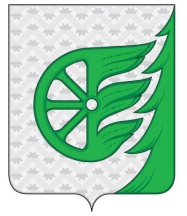 Администрация городского округа город ШахуньяНижегородской областиП О С Т А Н О В Л Е Н И ЕЗаявка принята «___»____________2021г.  В ____ часов_____ минутЗарегистрирована за № _________секретарь комиссии: _______________/          /Заявка принята «___»____________2021г.  В ____ часов_____ минутЗарегистрирована за № _________секретарь комиссии: _______________/          /Приложение № 2к аукционной документацииПриложение № 2к аукционной документации                                     Приложение № 3к аукционной документации                                      Приложение № 4к аукционной документации                                       Приложение № 5к аукционной документации                                      Приложение № 6к аукционной документации                                       Приложение № 7к аукционной документации